文件编号:HZGH-2022-041-01膈肌起搏器等医疗设备采购项目公开招标文件第一标段：智能六分钟步行监测分析系统、膈肌起搏器、免疫印迹分析仪、遥测中央多参数监护系统、肌电图/诱发电位仪采购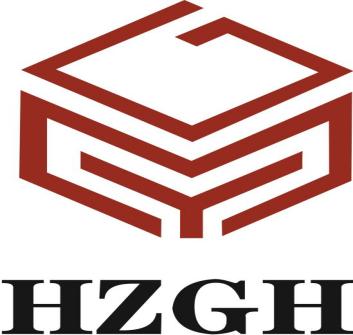 采购人：陕西省第二人民医院采购代理机构：华招广和项目管理有限公司二零二二年六月特别提示各投标人：在此我们特别善意地提醒您注意！1、请您仔细地阅读招标文件并正确理解招标文件中各项具体要求。2、请您严格按照招标文件载明的投标文件格式要求编制投标文件。3、请您按照招标文件要求密封投标文件。4、请您明确标记投标文件的正本、副本。5、请于购买招标文件后按照规定及时递交投标保证金。6、如在投标文件递交截止时间前放弃本次投标，请以书面形式发出弃标函。7、请您于2022年7月20日14:30前，准时到华招广和项目管理有限公司会议室（西安市朱雀大街南段1号汇成天玺C座18层1818室）递交投标文件并参加开标会议，避免迟误。8、请您到达开标会议地点后及时到签到处签字登记。9、请您按照《陕西省财政厅关于政府采购供应商注册登记有关事项的通知》中的要求，通过陕西省政府采购网（http://www.ccgp-shaanxi.gov.cn/）注册登记加入陕西省政府采购供应商库，并接受财政部门的监督管理。投标人只需拟派1人参与本项目招标会议，须注册西安市“一码通”且为绿码，现场测量体温不得超过37℃，参与招标会议的人员均需佩戴口罩。谨记上述提示，将有助您顺利地参加投标。若有什么需要帮助，请您与我们的工作人员联系，我们将竭诚为您服务。目 录第一章  招标公告	4第二章  投标人须知	13一、投标人须知前附表	13二、项目说明	20三、招标文件	20四、投标文件	21五、投标担保	27六、投标	28七、开标、资格审查、评标和定标	30八、合同	42九、合同的履约验收	43十、招标服务费	43十一、重新组织采购活动	43十二、询问、质疑与投诉	44十三、特殊情形的处理	41十四、拒绝商业贿赂	45第三章  采购内容及技术要求	46第四章  商务要求	46第五章  合同条款	57第六章  投标文件格式	69 招标公告项目概况 膈肌起搏器等医疗设备采购项目招标项目的潜在投标人应在西安市朱雀大街南段1号汇成天玺C座18层1812室获取招标文件，并于 2022年7月20日 14时30分 （北京时间）前递交投标文件。 一、项目基本情况项目编号：HZGH-2022-041项目名称：膈肌起搏器等医疗设备采购项目采购方式：公开招标预算金额：970,000.00元采购需求：合同包1(第一标段：智能六分钟步行监测分析系统、膈肌起搏器、免疫印迹分析仪、遥测中央多参数监护系统、肌电图/诱发电位仪采购):合同包预算金额：970,000.00元合同包最高限价：970,000.00元本合同包不接受联合体投标合同履行期限：无合同包2(第二标段：消化道动力检测仪系统、全自动软式内镜清洗消毒器采购):合同包预算金额：650,000.00元合同包最高限价：650,000.00元本合同包不接受联合体投标合同履行期限：无二、申请人的资格要求：1.满足《中华人民共和国政府采购法》第二十二条规定;2.落实政府采购政策需满足的资格要求： 合同包1(第一标段：智能六分钟步行监测分析系统、膈肌起搏器、免疫印迹分析仪、遥测中央多参数监护系统、肌电图/诱发电位仪采购)落实政府采购政策需满足的资格要求如下:（1）、《政府采购促进中小企业发展管理办法》的通知--财库[2020]46号
（2）、陕西省财政厅关于印发《陕西省中小企业政府采购信用融资办法》--(陕财办采[2018]23号)
（3）、《陕西省财政厅关于加快推进我省中小企业政府采购信用融资工作的通知》（陕财办采〔2020〕15号）
（4）、财政部司法部关于政府采购支持监狱企业发展有关问题的通知--财库〔2014〕68号
（5）、《国务院办公厅关于建立政府强制采购节能产品制度的通知》--国办发〔2007〕51号
（6）、《节能产品政府采购实施意见》（财库[2004]185号）
（7）、《环境标志产品政府采购实施的意见》（财库[2006]90号）
（8）、《财政部发展改革委生态环境部市场监督总局关于调整优化节能产品、环境标志产品政府采购执行机制的通知》--（财库[2019]9号） 
（9）、《市场监督总局关于发布参与实施政府采购节能产品、环境标志产品认证机构名录的公告》--2019年第16号
（10）、《财政部民政部中国残疾人联合会关于促进残疾人就业政府采购政策的通知》--（财库〔2017〕141号）
（11）、《财政部国务院扶贫办关于运用政府采购政策支持脱贫攻坚的通知》（财库〔2019〕27号）
（12）、《关于进一步加强政府绿色采购有关问题的通知》（陕财办采〔2021〕29号）
（13）、其他需要落实的政府采购政策。合同包2(第二标段：消化道动力检测仪系统、全自动软式内镜清洗消毒器采购)落实政府采购政策需满足的资格要求如下:（1）、《政府采购促进中小企业发展管理办法》的通知--财库[2020]46号
（2）、陕西省财政厅关于印发《陕西省中小企业政府采购信用融资办法》--(陕财办采[2018]23号)
（3）、《陕西省财政厅关于加快推进我省中小企业政府采购信用融资工作的通知》（陕财办采〔2020〕15号）
（4）、财政部司法部关于政府采购支持监狱企业发展有关问题的通知--财库〔2014〕68号
（5）、《国务院办公厅关于建立政府强制采购节能产品制度的通知》--国办发〔2007〕51号
（6）、《节能产品政府采购实施意见》（财库[2004]185号）
（7）、《环境标志产品政府采购实施的意见》（财库[2006]90号）
（8）、《财政部发展改革委生态环境部市场监督总局关于调整优化节能产品、环境标志产品政府采购执行机制的通知》--（财库[2019]9号） 
（9）、《市场监督总局关于发布参与实施政府采购节能产品、环境标志产品认证机构名录的公告》--2019年第16号
（10）、《财政部民政部中国残疾人联合会关于促进残疾人就业政府采购政策的通知》--（财库〔2017〕141号）
（11）、《财政部国务院扶贫办关于运用政府采购政策支持脱贫攻坚的通知》（财库〔2019〕27号）
（12）、《关于进一步加强政府绿色采购有关问题的通知》（陕财办采〔2021〕29号）
（13）、其他需要落实的政府采购政策。3.本项目的特定资格要求：合同包1(第一标段：智能六分钟步行监测分析系统、膈肌起搏器、免疫印迹分析仪、遥测中央多参数监护系统、肌电图/诱发电位仪采购)特定资格要求如下:（1）基本资格条件：符合《中华人民共和国政府采购法》第二十二条的规定：1、具有独立承担民事责任能力的法人、其他组织或自然人，并出具合法有效的营业执照或事业单位法人证书等国家规定的相关证明，自然人参与的提供其身份证明。2、财务状况报告：提供具有财务审计资质单位出具的2020年度或2021年度财务报告（成立时间至开标时间不足一年的可提供成立后任意时段的资产负债表）或开标前六个月内其基本账户银行出具的资信证明（附开户许可证或基本账户证明）或政府采购信用担保机构出具的投标担保函。3、税收缴纳证明：提供2021年1月1日至今任意一个月的缴费凭据；（依法免税的投标人应提供相关文件证明）。4、社会保障资金缴纳证明：提供2021年1月1日至今任意一个月的社保缴费凭据或社保机构开具的社会保险参保缴费情况证明；（依法不需要缴纳社会保障资金的投标人应提供相关证明）。
5、提供具有履行本合同所必需的设备和专业技术能力的说明及承诺；（格式自拟，加盖投标人公章）
6、提供参加政府采购活动前三年内在经营活动中没有重大违法记录的书面声明。（格式自拟，加盖投标人公章）
（2）、特定资格条件：
    1、法定代表人或负责人参与投标时需提供法定代表人或负责人资格证明书（附法定代表人或负责人身份证复印件）；（法定代表人或负责人须提供身份证原件，身份证原件可由本人持有）
    2、被授权人参与投标时需提供法定代表人或负责人授权委托书（附法定代表人或负责人及被授权人身份证复印件）；（被授权人须提供身份证原件，身份证原件可由本人持有）3、投标保证金交纳凭证；（保证金交纳凭证复印件加盖公章）4、投标人为代理商的须提供《医疗器械经营许可证》（或医疗器械经营备案凭证）及生产厂家的《医疗器械生产许可证》（或医疗器械生产备案凭证）复印件和所投产品的《医疗器械产品注册证》（或《医疗器械产品备案凭证》）复印件；5、投标人为制造厂家应出具《医疗器械经营许可证》（或医疗器械经营备案凭证）及《医疗器械生产许可证》（或医疗器械生产备案凭证）和所投产品《医疗器械产品注册证》（或《医疗器械产品备案凭证》）。
    6、投标人不得为“信用中国”网站（www.creditchina.gov.cn）中列入失信被执行人和重大税收违法案件当事人名单的投标人，不得为中国政府采购网（www.ccgp.gov.cn）政府采购严重违法失信行为记录名单中被财政部门禁止参加政府采购活动的投标人；（提供书面承诺函，格式自拟加盖投标人公章）。
    7、单位负责人为同一人或者存在直接控股、管理关系的不同投标人，不得参加同一合同项下的政府采购活动；（提供书面承诺函，格式自拟加盖投标人公章）。
    8、本项目不接受联合体投标。合同包2(第二标段：消化道动力检测仪系统、全自动软式内镜清洗消毒器采购)特定资格要求如下:（1）基本资格条件：符合《中华人民共和国政府采购法》第二十二条的规定：1、具有独立承担民事责任能力的法人、其他组织或自然人，并出具合法有效的营业执照或事业单位法人证书等国家规定的相关证明，自然人参与的提供其身份证明。
    2、财务状况报告：提供具有财务审计资质单位出具的2020年度或2021年度财务报告（成立时间至开标时间不足一年的可提供成立后任意时段的资产负债表）或开标前六个月内其基本账户银行出具的资信证明（附开户许可证或基本账户证明）或政府采购信用担保机构出具的投标担保函。
    3、税收缴纳证明：提供2021年1月1日至今任意一个月的缴费凭据；（依法免税的投标人应提供相关文件证明）。
    4、社会保障资金缴纳证明：提供2021年1月1日至今任意一个月的社保缴费凭据或社保机构开具的社会保险参保缴费情况证明；（依法不需要缴纳社会保障资金的投标人应提供相关证明）。
    5、提供具有履行本合同所必需的设备和专业技术能力的说明及承诺；（格式自拟，加盖投标人公章）
    6、提供参加政府采购活动前三年内在经营活动中没有重大违法记录的书面声明。（格式自拟，加盖投标人公章）
（2）、特定资格条件：
    1、法定代表人或负责人参与投标时需提供法定代表人或负责人资格证明书（附法定代表人或负责人身份证复印件）；（法定代表人或负责人须提供身份证原件，身份证原件可由本人持有）
    2、被授权人参与投标时需提供法定代表人或负责人授权委托书（附法定代表人或负责人及被授权人身份证复印件）；（被授权人须提供身份证原件，身份证原件可由本人持有）
    3、投标保证金交纳凭证；（保证金交纳凭证复印件加盖公章）
    4、投标人为代理商的须提供《医疗器械经营许可证》（或医疗器械经营备案凭证）及生产厂家的《医疗器械生产许可证》（或医疗器械生产备案凭证）复印件和所投产品的《医疗器械产品注册证》（或《医疗器械产品备案凭证》）复印件；5、投标人为制造厂家应出具《医疗器械经营许可证》（或医疗器械经营备案凭证）及《医疗器械生产许可证》（或医疗器械生产备案凭证）和所投产品《医疗器械产品注册证》（或《医疗器械产品备案凭证》）。
    6、投标人不得为“信用中国”网站（www.creditchina.gov.cn）中列入失信被执行人和重大税收违法案件当事人名单的投标人，不得为中国政府采购网（www.ccgp.gov.cn）政府采购严重违法失信行为记录名单中被财政部门禁止参加政府采购活动的投标人；（提供书面承诺函，格式自拟加盖投标人公章）。
    7、单位负责人为同一人或者存在直接控股、管理关系的不同投标人，不得参加同一合同项下的政府采购活动；（提供书面承诺函，格式自拟加盖投标人公章）。
    8、本项目不接受联合体投标。三、获取招标文件时间：2022年6月27日至2022年7月4日，每天上午09:00:00 至 12:00:00 ，下午 14:00:00 至 17:00:00 （北京时间,法定节假日除外）地点：西安市朱雀大街南段1号汇成天玺C座18层1812室方式：现场获取售价：300元 四、提交投标文件截止时间、开标时间和地点2022年7月20日 14时30分00秒 （北京时间）地点：西安市朱雀大街南段1号汇成天玺C座18层1818室 五、公告期限自本公告发布之日起5个工作日。六、其他补充事宜本项目开标地点：西安市朱雀大街南段1号汇成天玺C座18层1818室注：获取招标文件时（9：00—12：00，14：00--17：00（节假日除外））请携带有效的单位介绍信及被介绍人身份证复印件，加盖投标人公章（鲜章）,可自带 U 盘拷贝电子文件（本项目仅支持现场报名获取，谢绝邮寄）。七、对本次招标提出询问，请按以下方式联系。1.采购人信息名称：陕西省第二人民医院地址：尚勤路3号联系方式：029-874210382.采购代理机构信息名称：华招广和项目管理有限公司地址：西安市朱雀大街南段1号汇成天玺C座18层联系方式：029-875923213.项目联系方式 项目联系人：党工电话：029-87592321第二章  投标人须知一、投标人须知前附表二、项目说明1、本项目说明详见投标人须知前附表。2、本项目按照《中华人民共和国政府采购法》等有关法律、行政法规和部门规章，通过公开招标方式择优选定中标人。三、招标文件1、招标文件购买：投标人须经过正常渠道购买招标文件，且投标人名称与登记领取招标文件的单位名称一致，否则将作为无效投标处理。2、招标文件的组成：包括目录中所列的前五章。 3、投标人应认真审阅和充分理解招标文件所有的事项、格式、条款和规范要求等，在投标文件中对招标文件的各方面都做出实质性的响应，按照招标文件的要求提交全部资料。4、招标文件的澄清或修改：4-1、采购人或采购代理机构可以以书面形式对招标文件进行必要的澄清或修改，但不得改变采购标的和资格条件，并在原信息发布媒体上发布变更公告。澄清或修改的内容均为招标文件的组成部分，并对采购人及投标人起约束作用。澄清或修改的内容可能影响投标文件编制的，都将于提交投标文件截止时间15日前以书面形通知所有获取招标文件的潜在投标人；不足15日的，采购人或者采购代理机构应当顺延提交投标文件的截止时间。4-2、招标文件的澄清或修改内容均以书面形式明确的内容为准。当招标文件的澄清、修改、补充等在同一内容的表述上不一致时，以最后发出的书面文件为准。所有补充文件将作为招标文件的组成部分，对所有投标人具有约束力。5、投标人若对招标文件有任何疑问，可以以书面形式向采购代理机构提出询问。6、投标人认为招标文件使自己的权益受到损害的，在收到采购文件之日起七个工作日内以书面形式向采购代理机构提出质疑，逾期提出的无效，因此带来的一切不利后果由投标人自负。7、在投标截止时间前，根据招标工作进展实际情况，采购人可酌情延长提交投标文件的截止时间，若延长将另行以书面形式通知各投标人并在原信息发布媒体上发布变更公告。采购代理机构和投标人的权利和义务将受到新的截止期的约束。8、投标人必须从采购代理机构购买招标文件，投标人自行转让或复制招标文件视为无效。招标文件售后不退，仅作为本次招标使用。9、如发现招标文件内容与现行法律法规不相符的情况，以现行法律法规为准。10、现场勘查、标前答疑会：见须知前附表。四、投标文件1、投标人资格要求（1）基本资格条件：符合《中华人民共和国政府采购法》第二十二条的规定：1-1、具有独立承担民事责任能力的法人、其他组织或自然人，并出具合法有效的营业执照或事业单位法人证书等国家规定的相关证明，自然人参与的提供其身份证明。  1-2、财务状况报告：提供具有财务审计资质单位出具的2020年度或2021年度财务报告（成立时间至开标时间不足一年的可提供成立后任意时段的资产负债表）或开标前六个月内其基本账户银行出具的资信证明（附开户许可证或基本账户证明）或政府采购信用担保机构出具的投标担保函。1-3、税收缴纳证明：提供2021年1月1日至今任意一个月的缴费凭据；（依法免税的投标人应提供相关文件证明）。1-4、社会保障资金缴纳证明：提供2021年1月1日至今任意一个月的社保缴费凭据或社保机构开具的社会保险参保缴费情况证明；（依法不需要缴纳社会保障资金的投标人应提供相关证明）。 1-5、提供具有履行本合同所必需的设备和专业技术能力的说明及承诺；（格式自拟，加盖投标人公章）1-6、提供参加政府采购活动前三年内在经营活动中没有重大违法记录的书面声明。（格式自拟，加盖投标人公章）（2）、特定资格条件：2-1、法定代表人或负责人参与投标时需提供法定代表人或负责人资格证明书（附法定代表人或负责人身份证复印件）；（法定代表人或负责人须提供身份证原件，身份证原件可由本人持有）2-2、被授权人参与投标时需提供法定代表人或负责人授权委托书（附法定代表人或负责人及被授权人身份证复印件）；（被授权人须提供身份证原件，身份证原件可由本人持有）2-3、投标保证金交纳凭证；（保证金交纳凭证复印件加盖公章）           2-4、投标人为代理商的须提供《医疗器械经营许可证》（或医疗器械经营备案凭证）及生产厂家的《医疗器械生产许可证》（或医疗器械生产备案凭证）复印件和所投产品的《医疗器械产品注册证》（或《医疗器械产品备案凭证》）复印件；2-5、投标人为制造厂家应出具《医疗器械经营许可证》（或医疗器械经营备案凭证）及《医疗器械生产许可证》（或医疗器械生产备案凭证）和所投产品《医疗器械产品注册证》（或《医疗器械产品备案凭证》）。2-6、投标人不得为“信用中国”网站（www.creditchina.gov.cn）中列入失信被执行人和重大税收违法案件当事人名单的投标人，不得为中国政府采购网（www.ccgp.gov.cn）政府采购严重违法失信行为记录名单中被财政部门禁止参加政府采购活动的投标人；（提供书面承诺函，格式自拟加盖投标人公章）2-7、单位负责人为同一人或者存在直接控股、管理关系的不同投标人，不得参加同一合同项下的政府采购活动；（提供书面承诺函，格式自拟加盖投标人公章）2-8、本项目不接受联合体投标。2、合格投标人依照《中华人民共和国公司法》合法注册的法人或其他组织、符合《中华人民共和国政府采购法》及其实施条例等有关法律法规的规定并满足本项目资格条件。不符合上述规定的投标人，投标无效。3、投标人信用信息：3-1、采购人或采购代理机构将于本项目投标截止日在‘信用中国’网站、‘中国政府采购网’网站等渠道对供应商进行信用记录查询，查询的信用记录将进行打印存档，凡被列入失信被执行人、重大税收违法案件当事人名单、政府采购严重违法失信行为记录名单的，视为存在不良信用记录，参与本项目的将被拒绝。 3-2、特别说明：（1）投标人如在中标通知书发出前出现违法失信行为，采购人仍有权利提请评标委员会取消其中标资格；（2）投标人在投标文件中已出具的信用查询结果并不能取代采购人或采购代理机构在评标前进行复查。4、投标文件的组成 4-1、投标函（格式）4-2、开标一览表（格式）4-3、投标分项报价表（格式）4-4、节能环保、环境标志产品明细表（格式，若有）4-5、选配件报价表（格式，若有）4-6、货物说明一览表（格式）4-7、技术响应及偏离表（格式）4-8、商务响应及偏离表（格式）4-9、资格证明文件4-10、2019年1月1日至今类似项目业绩（以合同为准，复印件加盖公章）4-11、产品的合法渠道证明文件4-12、项目实施方案4-13、产品的技术文件4-14、质量保证4-15、售后服务及培训计划4-16、招标文件要求的其他证明资料及投标人认为需要提供的资料。5、投标文件编写说明5-1、投标文件格式：投标文件应当按照招标文件给定的格式和要求编制，格式之外的可自行编写。5-2、投标人必须按照招标文件的规定和要求在投标文件中指定的页面落款处加盖公章（鲜章）并由法定代表人或被授权人签字（或盖章），否则将作为无效投标处理。招标文件凡是要求法定代表人签字或盖章之处，非法人单位的负责人均参照执行。5-3、投标文件正本中的法人授权书须为原件，其它资质证明文件为复印件加盖投标人公章（鲜章）。副本可以是正本的复印件。如果正本与副本不一致，以正本为准。5-4、投标文件的正本和副本均需打印或用不褪色、不变质的墨水书写。5-5、投标文件因书写潦草、内容表达不清、印章或证明材料内容模糊难辨等导致的不利后果由投标人自行承担。5-6、投标文件电子版内容须与投标文件纸质版正本中的内容一致。5-7、“开标一览表”为在开标会议上唱标的内容，按格式要求填写，并单独密封提交，同时应保证“开标一览表”在投标文件正、副本中仍有且一致。如果不一致，以唱标内容为准。5-8、开标一览表必须由法定代表人或被授权人签字并加盖投标人公章，否则将作为无效投标处理。6、投标文件的装订及密封6-1、密封要求：投标时，投标人应自行将投标文件密封完好（封袋不得有破损）。标袋上应写明项目名称、项目编号、投标人名称及“正本”、“副本”、“开标一览表”字样，并在密封条接缝处加盖单位公章（鲜章）和法定代表人或被授权人签字(或盖章）；6-2、装订要求：投标文件一律采用书籍（胶装）方式装订，在投标文件书脊处必须写明项目名称、项目编号及投标人名称。投标文件正本一份，副本四份，电子文件一份（用U盘或移动硬盘拷贝，谢绝光盘），电子版投标文件提供投标文件正本的word版本及PDF版本（PDF文件为完整签字、盖章的正本扫描件），“开标一览表”一份。纸质投标文件均须A4纸打印（提倡双面打印），分别各自装订成册并编制目录和页码，产品彩页、厂家授权等证明材料原件除外。电子版放置“开标一览表”标袋内。7、投标文件的计量单位投标文件中所使用的计量单位，除有特殊要求外，均采用国家法定计量单位。8、投标报价8-1、投标货币：人民币      单位:元（保留小数点后两位）。8-2、投标报价是指产品到达使用地点，达到正常使用条件下的所有费用，包括产品的报价及所发生的运杂费（含保险）、现场安装调试费及按现行税收政策征收的一切税费等。以招标文件的内容和要求作为投标依据。8-3、本项目为交钥匙项目，投标报价=设备价（含税）+运输费+安装费+调试费+培训费+产品辅材费+售后服务费+保险费+相关伴随费用等。8-4、投标人须对《采购内容及技术要求》中任何货物需求和服务要求进行完整报价，采购代理机构拒绝只对部分货物和服务进行报价的投标。投标人应在投标文件中的投标报价表上标明对本次招标拟提供货物和服务的单价及总价。任何有选择的报价将不予接受，每项货物和服务只允许有一个报价，并且在合同履行过程中是固定不变的。8-5、不接受超过招标文件中规定的预算金额或者最高限价的报价、可变动性报价、赠送及“零”报价，否则视为无效投标。8-6、投标人要按所报产品分项报价表内容填写货物品名、单价及总价、制造厂家等内容，并由法人代表或被授权人签署。投标分项报价表上的价格应按下列要求分项填写：（1）所投货物的设备价（2）备品备件价（根据招标文件要求和货物技术状况列出质量保证期内需要的备品备件清单和价格）（3）专用工具价（如果需要使用）（4）安装调试费用（5）货物运至指定地点的运输（含保险）费用（6）售后服务费（7）培训费（8）招标文件要求的所有伴随服务的费用	（9）所有根据合同或其它原因应由投标人支付的税款和其它应交纳的费用都要包括在投标人提交的投标价格中。8-7、投标人所报的投标价在合同执行过程中是固定不变的，不得以任何理由予以变更。任何包含价格调整要求的投标，将被认为是非响应性投标而予以拒绝。8-8、选配件是投标产品的附件，仅作为采购人后期选择购买，其报价不包含在本次投标总价内。9、对投标人的其他要求：9-1、投标人不得以他人名义投标和串通投标。9-2、必须根据招标文件要求进行生产、供货等。9-3、非经采购人同意，不得将本项目内容进行分包实施，一经发现，立即取消其中标资格，并承担由此引起的一切经济损失；经采购人同意，中标人可以依法采取分包方式履行合同。分包部分为中标项目的部分非主体、非关键性工作。9-4、接受采购人委托的相关单位对货物内容、质量、进度、实施方案、价款支付与结算审核等的监督和管理。9-5、投标人应保证在本项目使用的任何产品和服务的任何一部分，不会产生因第三方提出的侵犯其专利权、商标权、著作权或其它知识产权而引起的法律和经济纠纷，由此引起的纠纷，由投标人承担所有相关责任。9-6、采购人享有在本项目实施过程中产生的知识成果及知识产权。投标人如欲在项目实施过程中采用自有知识成果，需在投标文件中声明，并提供相关知识产权证明文件。使用该知识成果后，投标人须提供开发接口和开发手册等技术文档，并承诺提供无限期技术支持，采购人享有永久使用权。如采用投标人所不拥有的知识产权，则在投标报价中必须包含合法获得该知识产权的相关费用。9-7、投标人不能以“赠送”、“赠予”等任何名义提供货物和服务以规避招标文件的约束。否则，将作为无效投标处理。投标人的行为将作为以不正当手段排挤其他投标人认定。五、投标担保1、担保方式：见投标人须知前附表。	2、投标担保递交截止时间：见投标人须知前附表。3、投标人投标时，必须以招标文件规定的方式提交投标担保，并作为其投标的一部分。开标现场不办理投标担保收取事宜。若采购代理机构未在投标担保递交截止时间收到足额投标保证金或有效投标担保函的，或未在投标文件中附投标担保凭证的，其投标无效。4、退还投标保证金：（1）在投标截止时间前撤回已提交投标文件的投标人的投标保证金，将在采购代理机构收到投标人书面撤回通知之日起5个工作日内退还（无息）。（2）所有未中标人的投标保证金，将在中标通知书发出后5个工作日内退还（无息）。（3）中标人的投标保证金，将在签订合同后5个工作日内执合同予以退还（无息）。（中标人须携带合同原件、合同复印件（加盖单位鲜章）各一份，同时将合同扫描件发送至hzghxmglyxgs@163.com邮箱），但因中标人自身原因导致无法及时退还的除外。（4）若招标终止，采购代理机构将在发布招标终止公告后5个工作日内退还投标保证金。5、如投标发生下列情况之一时，投标保证金将不予退还，提供担保函的投标人将由专业担保机构先行偿付采购人损失：5-1、投标人提供虚假资质谋取中标的；5-2、有围标、串标现象，经查证属实的；5-3、投标人在招标文件规定的投标有效期内撤回投标的；5-4、投标人自行放弃投标资格而未在开标会议前一天以书面形式告知采购代理机构的；5-5、投标人自行放弃中标资格的；5-6、中标单位不在规定的时效内领取《中标通知书》的；5-7、中标人不按规定支付招标服务费的；5-8、中标人因自身原因未能在规定期限内与采购人签订合同的。六、投标1、投标文件、必备资质文件的提交：1-1、投标人应在投标截止时间前将投标文件密封送达投标地点；1-2、逾期送达或者未按照招标文件要求密封的投标文件，将被拒收；1-3、逾期送达的必备资质文件，将被拒收；1-4、本次招标不接受邮寄的投标文件、必备资质文件。2、投标文件的补充、修改与撤回：2-1、投标人在提交投标文件以后到投标截止时间之前,可以书面形式补充、修改或撤回已提交的投标文件，并以书面形式通知采购代理机构。补充、修改的内容应当按招标文件要求密封、签署、盖章，并作为投标文件的组成部分；补充、修改的内容与相应文件不一致的，以补充、修改的内容为准。2-2、投标人提出修改要求的，须在投标截止时间前密封送到采购代理机构，并在封面上加注“修改”字样。2-3、投标人提出撤标要求的，须在投标截止时间前以书面形式（经由法定代表人或被授权人签字）通知采购代理机构。如采取传真形式撤回投标，随后必须补充有法定代表人或被授权人签署的要求撤回投标的正式文件。采购代理机构摄像留存后，将要“撤回”的投标文件（包含纸质及电子版）退还投标人，投标人签字确认领取。2-4、投标截止时间之后，投标人不得补充、修改投标文件。2-5、在投标截止时间至投标有效期满之前，投标人不得撤回其投标文件，否则其投标保证金将不予退还。提供投标担保的投标人将由专业担保机构先行偿付采购人损失。3、投标有效期：3-1、自提交投标文件的截止之日起90个日历日。投标人投标有效期短于招标文件规定的投标有效期，按无效投标处理。中标单位的投标有效期延长至合同执行完毕。3-2、在原投标有效期结束前，采购代理机构可要求投标人延长投标有效期。拒绝延长投标有效期的投标人有权收回投标保证金，但不得参与该项目后续采购活动。同意延长投标有效期的投标人应相应延长投标担保的有效期，但不得修改投标文件的实质性内容。4、投标人有下列情形之一的，属于恶意串通，对其依照《中华人民共和国政府采购法》第七十七条第一款的规定追究法律责任，投标无效：4-1、投标人直接或者间接从采购人或采购代理机构处获得其他投标人的相关情况并修改其投标文件；4-2、投标人按照采购人或采购代理机构的授意撤换、修改投标文件；4-3、投标人之间协商报价、技术方案等投标文件的实质性内容；4-4、属于同一集团、协会、商会等组织成员的投标人按照该组织要求协同参加政府采购活动；4-5、投标人之间事先约定由某一特定投标人中标；4-6、投标人之间商定部分投标人放弃参加政府采购活动或放弃中标；4-7、投标人相互之间，为谋求特定投标人中标或排斥其他投标人的其他串通行为。5、有下列情形之一的，视为投标人串通投标，其投标无效：5-1、不同投标人的投标文件由同一单位或者个人编制；5-2、不同投标人委托同一单位或者个人办理投标事宜；5-3、不同投标人的投标文件载明的项目管理成员或者联系人为同一人；5-4、不同投标人的投标文件异常一致或者投标报价呈现规律性差异；5-5、不同投标人的投标文件相互混装；5-6、不同投标人的投标保证金从同一单位或者个人的账户转出。七、开标、资格审查、评标和定标1、开标1-1、采购代理机构按招标文件规定的时间和地点组织开标。1-2、所有参会人员应签名报到，以证明其出席。投标人未参加开标的，视同认可开标结果。1-3、开标会议由采购代理机构主持。主持人宣读开标会议开始，宣读会场纪律，宣布参加会议的投标人名单。1-4、投标人的法定代表人或被授权人与监标人当众检查所有投标文件的密封情况，签字确认并宣读检查结果。1-5、采购代理机构依照提交的“开标一览表”的摆放顺序当众拆封，宣读投标人名称、投标价格和投标文件的其它主要内容并做记录。投标人确认无误后，由投标人的法定代表人或被授权人及监标人签字确认唱标内容。如投标人对宣读的“开标一览表”上的内容有异议，应在获得主持人同意后当场提出，如属于宣读错误，经现场监督人员核实后，当场予以更正。1-6、主持人宣布开标会议结束，所有投标人离场。1-7、采购代理机构对开标过程进行全程录音录像，并存档备查。1-8、采购代理机构对开标过程进行文字记录，由参加开标的各投标人代表和相关工作人员签字确认，并存档备查。投标人代表对开标过程和开标记录有疑义的，以及认为采购人、采购代理机构相关工作人员有需要回避的情形的，应当场提出询问或回避申请。2、资格审查开标结束后，由采购人依法对投标人的资格进行审查，审查合格的投标人方可进入评标阶段，缺项或一项不符合要求即不合格，不合格的投标人其投标无效。投标人须在提交投标文件截止时间前单独提交下述资质证明材料原件或加盖公章的复印件，逾期不接受任何补充资料：（1）基本资格条件：符合《中华人民共和国政府采购法》第二十二条的规定：1、具有独立承担民事责任能力的法人、其他组织或自然人，并出具合法有效的营业执照或事业单位法人证书等国家规定的相关证明，自然人参与的提供其身份证明。 2、财务状况报告：提供具有财务审计资质单位出具的2020年度或2021年度财务报告（成立时间至开标时间不足一年的可提供成立后任意时段的资产负债表）或开标前六个月内其基本账户银行出具的资信证明（附开户许可证或基本账户证明）或政府采购信用担保机构出具的投标担保函。 3、税收缴纳证明：提供2021年1月1日至今任意一个月的缴费凭据；（依法免税的投标人应提供相关文件证明）。4、社会保障资金缴纳证明：提供2021年1月1日至今任意一个月的社保缴费凭据或社保机构开具的社会保险参保缴费情况证明；（依法不需要缴纳社会保障资金的投标人应提供相关证明）。  5、提供具有履行本合同所必需的设备和专业技术能力的说明及承诺；（格式自拟，加盖投标人公章）6、提供参加政府采购活动前三年内在经营活动中没有重大违法记录的书面声明。（格式自拟，加盖投标人公章）（2）、特定资格条件：1、法定代表人或负责人参与投标时需提供法定代表人或负责人资格证明书（附法定代表人或负责人身份证复印件）；（法定代表人或负责人须提供身份证原件，身份证原件可由本人持有）2、被授权人参与投标时需提供法定代表人或负责人授权委托书（附法定代表人或负责人及被授权人身份证复印件）；（被授权人须提供身份证原件，身份证原件可由本人持有）3、投标保证金交纳凭证；（保证金交纳凭证复印件加盖公章）           4、投标人为代理商的须提供《医疗器械经营许可证》（或医疗器械经营备案凭证）及生产厂家的《医疗器械生产许可证》（或医疗器械生产备案凭证）复印件和所投产品的《医疗器械产品注册证》（或《医疗器械产品备案凭证》）复印件；5、投标人为制造厂家应出具《医疗器械经营许可证》（或医疗器械经营备案凭证）及《医疗器械生产许可证》（或医疗器械生产备案凭证）和所投产品《医疗器械产品注册证》（或《医疗器械产品备案凭证》）。6、投标人不得为“信用中国”网站（www.creditchina.gov.cn）中列入失信被执行人和重大税收违法案件当事人名单的投标人，不得为中国政府采购网（www.ccgp.gov.cn）政府采购严重违法失信行为记录名单中被财政部门禁止参加政府采购活动的投标人；（提供书面承诺函，格式自拟加盖投标人公章）7、单位负责人为同一人或者存在直接控股、管理关系的不同投标人，不得参加同一合同项下的政府采购活动；（提供书面承诺函，格式自拟加盖投标人公章）3、评标3-1、评标委员会（1）采购代理机构根据《中华人民共和国政府采购法》及其实施条例、《政府采购货物和服务招标投标管理办法》（财政部令第87号）等规定，依法组建评标委员会。（2）采购人派代表进入评标委员会时，须向采购代理机构出具授权函。（3）评标委员会应推荐一名评审专家担任评审组长，并由评审组长牵头组织该项目评审工作，采购人代表不得担任评审组长。（4）评标委员会成员不得参加开标活动。（5）评标委员会成员应当遵守并履行下列职责义务：a、遵纪守法，客观、公正、认真负责地履行职责，根据招标文件规定的评标程序、评标方法和评标标准审查投标文件；b、符合性审查、评价投标文件是否符合招标文件的商务、技术等实质性要求；c、要求投标人对投标文件有关事项作出澄清或者说明；d、对投标文件进行比较和评价；e、确定中标候选人名单，以及根据采购人委托直接确定中标人；f、向采购人、采购代理机构或者有关部门报告评标中发现的违法行为； g、对评标过程及各投标人的商业机密予以保密；h、配合采购人、采购代理机构答复各投标人提出的质疑；i、配合各部门的投诉处理和监督检查工作。3-2、在政府采购活动中，采购人员及相关人员（包括评标委员会）与投标人有下列利害关系之一的，应当回避：（1）参加采购活动前3年内与投标人存在劳动关系；（2）参加采购活动前3年内担任投标人的董事、监事；（3）参加采购活动前3年内是投标人的控股股东或者实际控制人；（4）与投标人的法定代表人或者负责人有夫妻、直系血亲、三代以内旁系血亲或者近姻亲关系；（5）与投标人有其他可能影响政府采购活动公平、公正进行的关系。3-3、采购人、采购代理机构应当采取必要的措施，保证评标在严格保密的情况下进行。除采购人代表、评标现场组织人员外，采购人的其他工作人员以及与评标工作无关的人员不得进入评标现场。3-4、有关人员对评标情况以及在评标过程中获悉的国家秘密、商业秘密负有保密责任。3-5、评标原则：坚持公平、公正、科学、择优原则，禁止不正当竞争。3-6、评标办法：本次招标采用综合评分法（详见本节评分标准）。3-7、评标工作程序：符合性审查、澄清、评价、推荐中标候选人的工作程序进行评标。3-7-1、投标文件符合性审查依据招标文件的规定，对资格合格者投标文件的完整性、有效性和对招标文件的响应程度进行审查，以确定是否对招标文件的实质性内容做出响应，包含但不限于以下内容，未通过审查的按无效投标处理：（1）投标人名称与购买招标文件的单位名称不一致；（2）投标文件未按照招标文件的要求盖章签字；（3）投标文件不符合招标文件要求的数量；（4）针对同一项目提交两份或多份内容不同的投标文件，未书面声明哪一份是有效的或出现选择性报价的；（5）投标报价超过采购预算； （6）投标有效期不符合招标文件的要求；（7）未对招标文件商务要求作出明确且实质性响应。 3-7-2、投标文件的澄清：（1）在评标期间,对于投标文件中含义不明确、同类问题表述不一致或者有明显文字和计算错误的内容，评标委员会应当以书面形式要求投标人作出必要的澄清、说明或者补正。投标人的澄清、说明或者补正应当采用书面形式，并加盖公章，或者由法定代表人或被授权人签字。投标人的澄清、说明或者补正不得超出投标文件的范围或者改变投标文件的实质性内容。（2）书写错误的评审标准：评标委员会在评标过程中，发现投标文件出现下列情况之一者，按以下原则修正：a、投标文件有关内容与“开标一览表”不一致的，以“开标一览表”为准；b、大写金额与小写金额不一致的，以大写金额为准；c、单价金额小数点或者百分比有明显错位的，以“开标一览表”的总价为准，并修改单价；d、总价金额与按单价汇总金额不一致的，以单价乘以数量的计算结果为准；e、投标文件图表与文字不符时，以文字为准；f、投标文件正本与副本不符时，以正本为准；g、对不同文字文本投标文件的解释发生异议的，以中文文本为准；h、多处内容交叉不符时，以评标委员会评审结果为准。注：按上述方法修正的内容（其中，同时出现上述a至d两种以上不一致的，按上述规定的顺序修正），经投标人确认后产生约束力，投标人不确认的，其投标无效。（3）评标委员会认为投标人的报价明显低于其他通过符合性审查投标人的报价，有可能影响产品质量或者不能诚信履约的，应当要求其在评标现场合理的时间内提供书面说明，必要时提交相关证明材料；投标人不能证明其报价合理性的，评标委员会应当将其作为无效投标处理。3-7-3、评价：（1）评标委员会评审投标文件符合性只根据投标文件本身的内容，而不寻求其他外部证据。（2）评标采取逐项分步评审方式，每一步评审不符合者，不进入下一步评审，全部评审合格的投标人进行最后的综合评审和打分，按最后得分由高向低排序，推荐中标候选人。（3）其他需说明的情况：a、对于投标文件中不构成实质性偏差的小的不正规、不一致或不规则，采购人可以接受，但这种接受不能损害或影响任何投标人的相对排序；b、最低报价不是中标的唯一条件；c、如果投标实质上没有响应招标文件的要求，其投标将被拒绝，投标人不得通过修正或撤消不合要求的偏离或保留从而使其投标成为实质上响应的投标。d、无论投标的结果如何，投标期间一切费用自理。3-8、评分标准：注：1）评委打分超过得分界限或未按本方法赋分时，该评委的打分按废票处理。各种计算数字均保留两位小数，第三位“四舍五入”。 3）特殊情况处理：a、当投标人某评分项出现未报、漏报或零报价时，该分项得零分，并不参与投标报价分的计算。b、相同品牌产品提供相同品牌产品且通过资格审查、符合性审查的不同投标人参加同一合同项下投标的，按一家投标人计算，评审后得分最高的同品牌投标人获得中标人推荐资格；评审得分相同的，投标报价得分高者获得中标人推荐资格，若投标报价得分相同，技术得分高者获得中标人推荐资格，若上述两项得分相同，则由全体评标委员会成员无记名投票，得票高者获得中标人推荐资格，其他同品牌投标人不作为中标候选人。非单一产品采购项目，多家投标人提供的核心产品品牌相同的，按照前款规定处理。c、若出现综合得分相同时，投标报价得分高者为第一中标候选人，若投标报价得分相同，技术得分高者为第一中标候选人，若上述两项得分相同，则由全体评标委员会成员无记名投票，得票高者为第一中标候选人。d、评标过程中，若出现本评标方法以外的特殊情况时，将暂停评标，待评委商榷后再进行复会。3-9、政府采购政策评分标准3-9-1、小微企业的价格评分标准（1）根据《政府采购促进中小企业发展管理办法》（财库【2020】46号）的办法，对于非专门面向中小企业的项目，对小型、微型企业产品的价格给予6%的扣除，用扣除后的价格参与评审，其评标价=投标报价*（1-6%）。（2）联合体共同参加非专门面向中小企业的政府采购活动，联合协议中约定，小型和微型企业的协议合同金额占到联合体协议合同金额的30%以上的，可给予联合体2%的价格扣除，用扣除后的价格参与评审，其评标价=投标报价*（1-2%）。（3）参加本项目的小微企业须提供《中小企业声明函》，未提供的不视为小微企业。本项目提供的货物不包括使用大型企业注册商标的货物，小型、微型企业提供中型企业制造的货物的，视同为中型企业。投标人须做出承诺，保证真实性，如有虚假，将依法承担相应责任。（4）小微企业按《政府采购促进中小企业发展管理办法》的通知--财库[2020]46号和《工业和信息化部、国家统计局、国家发展和改革委员会、财政部关于印发<中小企业划型标准规定>的通知》（工信部联企业【2011】300号）文件规定标准确认。3-9-2、监狱企业的价格评分标准（1）在政府采购活动中，监狱企业视同小型、微型企业，享受预留份额、评审中价格扣除等政府采购促进中小企业发展的政府采购政策。对监狱企业产品的价格给予6%的扣除，用扣除后的价格参与评审，其评标价=投标报价*（1-6%）。（2）监狱企业属于小型、微型企业的，不重复享受政策。 （3）监狱企业参加政府采购活动时，应当提供由省级以上监狱管理局、戒毒管理局（含新疆生产建设兵团）出具的属于监狱企业的证明文件。（4）监狱企业按《财政部、司法部关于政府采购支持监狱企业发展有关问题的通知》（财库〔2014〕68号）文件规定标准执行。3-9-3、残疾人福利性单位的价格评分标准（1）在政府采购活动中，残疾人福利性单位视同小型、微型企业，享受预留份额、评审中价格扣除等政府采购促进中小企业发展的政府采购政策。对残疾人福利性单位产品的价格给予6%的扣除，用扣除后的价格参与评审，其评标价=投标报价*（1-6%）。（2）残疾人福利性单位属于小型、微型企业的，不重复享受政策。（3）符合条件的残疾人福利性单位在参加政府采购活动时，应当提供本通知规定的《残疾人福利性单位声明函》，并对声明的真实性负责，未提供的不视为残疾人福利性单位。 3-9-4、节能产品、环境标志产品政策（1）根据《财政部、国家发展改革委、生态环境部、市场监管总局<关于调整优化节能产品、环境标志产品政府采购执行机制>的通知》的有关规定，依据品目清单和认证证书实施政府采购优先采购和强制采购。采购人拟采购的产品属于品目清单范围的，采购人及其委托的采购代理机构应当依据国家确定的认证机构出具的、处于有效期之内的节能产品、环境标志产品认证证书，对获得证书的产品实施政府优先采购或强制采购。（2）投标人在投标文件中对所投标产品为节能、环境标志产品清单中的产品，在投标报价时必须对此类产品单独分项报价，并提供属于清单内产品的证明资料，否则评审时不给予计分。（3）产品同时属于“非强制采购节能产品”、环境标志产品的，评审时可同时享受优先待遇。（4）若节能、环境标志品目清单内的产品仅是构成投标产品的部件、组件或零件 的，则该投标产品不享受鼓励优惠政策。 （5）节能、环境标志产品部分计分只对属于品目清单内的非强制类产品进行计分， 强制类产品不给予计分。 3-10、信用担保及融资政府采购信用融资是指银行业金融机构以政府采购诚信考核和信用审查为基础，凭借政府采购合同，按优于一般中小企业的贷款利率直接向申请贷款的供应商发放贷款的一种融资方式。融资金额未超过政府采购合同金额的，银行原则上不得要求供应商提供财产抵押或第三方担保或其他任何形式的担保条件。依据《陕西省财政厅关于印发〈陕西省中小企业政府采购信用融资办法〉的通知》（陕财办采〔2018〕23号）、《陕西省财政厅关于加快推进我省中小企业政府采购信用融资工作的通知》（陕财办采[2020]15号），有融资需求的供应商可根据自身情况，在陕西省政府采购信用融资平台（含各市分平台）自主选择金融机构及其融资产品，凭政府采购中标（成交）通知书或政府采购合同向金融机构提出融资申请。4、定标4-1、定标程序评标委员会依据评标办法，经过符合性审查、澄清、比较与评价等程序后，在最大限度满足招标文件实质性要求前提下进行综合评审，以评标总得分最高到低的顺序推荐3名以上中标候选人，并编写评标报告。评标委员会成员应当在评标报告上签字，对自己的评审意见承担法律责任。评标委员会成员对需要共同认定的事项存在争议的，应当按照少数服从多数的原则作出结论。持不同意见的评标委员会成员应当在评标报告上签署不同意见及理由，否则视为同意评标报告。采购代理机构应当自评审结束之日起2个工作日内将评标报告送交采购人。采购人在收到评审报告5个工作日内，从评审报告推荐的中标候选人中，按顺序确定中标人。中标候选人并列的，投标报价得分高者成为中标人，若投标报价得分相同，技术得分高者成为中标人。确定结果后，采购人向采购代理机构出具《定标复函》。采购人逾期未按评标报告推荐的中标候选人顺序确定中标人，又不能说明合法理由的，视同按评标报告推荐的顺序确定排名第一的中标候选人为中标人。采购代理机构接到采购人的《定标复函》后，在2个工作日内，将中标结果在陕西省政府采购网上进行公告。公告发布1个工作日，其他投标人若有异议，按《政府采购法》第52条执行。4-2、中标人确定后，采购人和采购代理机构对未中标原因不作任何解释，投标文件不予退还（含纸质及电子版文件）。5、投标无效的情形：5-1、未按照招标文件的规定提交投标保证金的；5-2、投标文件未按招标文件要求签署、盖章的；5-3、不具备招标文件中规定的资格要求的；5-4、报价超过招标文件中规定的预算金额的；5-5、投标文件含有采购人不能接受的附加条件的；5-6、提供虚假材料谋取中标的；5-7、采取不正当手段诋毁、排挤其他投标人的；5-8、法律、法规和招标文件规定的其他无效情形。6、中标通知书及未中标通知书6-1、中标通知书及未中标通知书将在中标公告发布的同时由采购代理机构发出。6-2、中标人应在接到采购代理机构通知之日起七日内领取中标通知书。未在规定时间内领取中标通知书的，投标保证金不予退还。提供投标担保的投标人将由专业担保机构先行偿付采购人损失。6-3、中标通知书发出后，采购人不得违法改变中标结果，中标人无正当理由不得弃中标。八、合同1、中标人在收到中标通知书后三十（30）个日历日内，应按招标文件的要求与采购人签订合同。2、中标人因自身原因不按规定与采购人签订供货合同或者拒绝与采购人签订合同的，则采购人将废除授标，投标保证金不予退还。给采购人造成损失超过投标保证金额的，还应当对超过部分予以赔偿，并依法承担相应法律责任。同时，采购人可以按照评审报告推荐的中标候选人名单排序，确定下一候选人为中标人，以此类推，也可以重新开展政府采购活动。因自身原因拒绝签订政府采购合同的或者未按合同约定进行履约的，中标人不得参加对该项目重新开展的招标活动。3、中标通知书将是合同的重要组成部分。招标文件、中标人的投标文件及评议过程中有关的澄清文件均作为合同附件。4、中标后，中标人应按照合同约定履行义务，完成招标项目的供货，经采购人同意，中标人可以依法采取分包方式履行合同。分包部分为中标项目的部分非主体、非关键性工作。接受分包的投标人应当具备相应的资格条件，并不得再次分包。分包履行的，中标人就采购项目和分包项目向采购人负责，分包投标人就分包项目承担责任。中小企业根据《政府采购促进中小企业发展管理办法》的通知--财库[2020]46号规定的政策获取政府采购合同后，小型、微型企业不得分包或转包给大型、中型企业，中型企业不得分包或转包给大型企业。5、所签订的合同不得对招标文件确定的事项和中标人投标文件作实质性修改。6、采购人需追加与合同标的相同的货物、工程或服务的，在不改变合同其他条款的前提下，可以与中标人协商签订补充合同，但所有补充合同的采购金额不得超过原合同采购金额的百分之十。九、合同的履约验收     采购人应按照政府采购合同约定的技术、服务、安全标准组织对投标人每一项技术、服务、安全标准的履约情况进行验收，并出具验收书。十、招标服务费1、中标人在领取中标通知书时，依据《国家计委关于印发<招标代理服务收费管理暂行办法>的通知》(计价格〔2002〕1980号)、《国家发展改革委关于降低部分建设项目收费标准规范收费行为等有关问题的通知》(发改价格〔2011〕534号)以及财政部关于印发<政府采购代理机构管理暂行办法>的通知》（财库〔2018〕2号），向华招广和项目管理有限公司交纳招标服务费。2、招标服务费应采用转账、现金形式交纳。 3、中标人如未按上述第1条规定办理，采购代理机构将没收其投标保证金。提供投标担保的投标人将由专业担保机构先行偿付采购代理机构损失。十一、重新组织采购活动如果发生下列情况之一，采购人和采购代理机构将按《政府采购法》、《政府采购货物和服务招标投标管理办法》（财政部第87号）等有关规定重新组织采购活动：（1）因重大变故，采购任务取消的；（2）招标文件存在不合理条款或者招标程序不符合规定的；（3）出现影响采购公正的违法、违规行为的；（4）投标截止后投标人不足3家或者通过资格审查或符合性审查的投标人不足3家的；（5）所有投标人的报价均超出采购预算或最高限价，采购人不能支付的。十二、询问、质疑与投诉	1、询问投标人对政府采购活动事项有疑问的，可以向采购人、采购代理机构提出询问。2、质疑2-1、投标人认为招标文件、招标过程和中标结果使自己的权益受到损害的，可以在知道或者应知其权益受到损害之日起七个工作日内，以书面形式向采购人或采购代理机构提出质疑，逾期质疑无效。投标人应知其权益受到损害之日，是指：（1）对采购文件提出质疑的，为收到采购文件之日或者采购文件公告期限届满之日；（2）对采购过程提出质疑的，为各采购程序环节结束之日；  （3）对中标或者成交结果提出质疑的，为中标或者成交结果公告期限届满之日。 2-2、投标人须在法定质疑期内一次性提出针对同一采购程序环节的质疑。2-3、投标人须按照财政部发布的《政府采购供应商质疑函范本》及其制作说明提出质疑，详见“中国政府采购网（www.ccgp.gov.cn）”下载专区。2-4、投标人提出质疑应当提交必要的证明材料，证据来源必须合法，采购人、采购代理机构有权将质疑函转发质疑事项各关联方，请其作出解释说明。质疑函内容不得含有虚假、恶意成分。对捏造事实、提供虚假材料或者以非法手段取得的证明材料，滥用维权扰乱采购秩序的恶意质疑者，采购人、采购代理机构将驳回。2-5、投标人可以委托代理人进行质疑，须提交授权委托书。其授权委托书应当载明代理人的姓名或者名称、代理事项、具体权限、期限和相关事项。投标人为自然人的，应当由本人签字；投标人为法人或者其他组织的，应当由法定代表人、主要负责人，或者其授权代表签字或盖章，并加盖公章（鲜章）。2-6、投标人应在法定期限内以书面形式提出质疑，联系人： 党工，联系方式：029-87592321，地址：华招广和项目管理有限公司（西安市朱雀大街南段1号汇成天玺C座18层1812室）。3、投诉3-1、质疑投标人对采购人、采购代理机构的答复不满意或者采购人、采购代理机构未在规定的时间内作出答复的，可按《政府采购法》第55条和《政府采购质疑和投诉办法》（财政部令第94号）第17条等有关规定执行。3-2、本项目质疑投标人对采购人、采购代理机构的答复不满意或者采购人、采购代理机构未在规定时间内作出答复的，可在15个工作日内向 陕西省财政厅政府采购管理处 提起投诉。十三、特殊情形的处理根据陕西省财政厅关于政府采购信息公告有关事项的通知（陕财办采资〔2018〕26号），公开招标数额标准以上的政府采购项目，公开招标后参加投标或实质响应招标文件的投标人只有一家，经财政部门审批同意采用单一来源方式采购的，其公示内容和期限按照财政部《政府采购非招标采购方式管理办法》第三十八条规定办理。十四、拒绝商业贿赂1、遵照陕西省财政厅的规定，采购人、采购代理机构、投标人和评审专家在招投标活动中，都要签订相应的《拒绝政府采购领域商业贿赂承诺书》，并对违反承诺的行为承担全部责任。2、投标人必须填写《拒绝政府采购领域商业贿赂承诺书》并附在投标文件中，同时应保证投标文件正、副本中一致。 采购内容及技术要求1、智能六分钟步行监测系统2、膈肌起搏器3、免疫印迹分析仪4、遥测中央多参数监护系统5、肌电图/诱发电位仪（核心产品）注：“★”项的参数为重要技术参数。第四章  商务要求一、交货期及地点：1、 交货期：自合同签订之日起60个日历日内交付完毕。2、 交货地点：陕西省第二人民医院指定地点。二、包装、运输、安装、调试及培训要求：1、包装：应采取防潮、防晒、防腐蚀、防震动及防止其它损坏的必要措施。中标人应承担由于其包装或防护措施不妥而引起的货物锈蚀、损坏和丢失等任何损失造成的责任或费用。2、运输：选择运输风险小、运费低、距离短的运输路线。运杂费一次包死在总价内，包括生产厂到施工现场所需的装卸、运输（含保险费）、现场保管费、二次倒运费、吊装费等费用。3、安装、调试及培训：中标人负责所有设备的安装、调试、培训工作，所有费用一次包死在总价内。每套设备安装调试完毕后，中标人必须安排技术人员对使用单位的设备管理人员进行操作应用及维护保养方面的技能培训，使其掌握基本技能。    三、付款方式：合同签订后无预付款，乙方设备送达甲方指定地点，货到安装调试正常运行满30天后，甲方设备器械科组织验收，验收合格后由乙方开具全额发票给甲方；甲方收到乙方出具的全额发票后支付合同总金额的50%，设备交付一年后支付合同总金额的45%，剩余合同总价的5%尾款在质保期满后，设备无质量及其他问题后一次付清。    四、验收:	1、项目验收分初验和终验:初验：货物到达交货地点后，由使用单位根据合同对货物（设备）的名称、品牌、规格、型号、产地、数量进行检查。终验：所有货物(设备)安装、调试完毕，正常使用30个日历日后，由采购人进行终验（最终验收），合格后签发《终验合格单》。
    2、验收不合格的中标单位，必须在接到通知后7个日历日内确保货物通过验收。如接到通知后7个日历日内验收仍不合格，采购人可提出索赔或取消其供货合同。采购人可以按照评审报告推荐的中标候选人名单排序，确定下一候选人为中标单位。3、验收依据（1）合同文本及合同补充文件（条款）； （2）产品的合法来源渠道证明文件、响应功能证明材料；（3）招标文件；（4）中标人的投标文件；（5）货物清单；（6）生产厂家的企业资质、货物的执行标准。五、质量保证1、质保期按参数要求提供质保。中标人承诺的质保时间超过招标文件要求的，按其承诺时间质保。2、中标人承诺的质保期起始时间为终验合格之日。3、所有产品质量必须符合国家有关规范和相关政策。所有设备及辅材必须是未使用过的新产品，质量优良、渠道正当，配置合理。4、质保期出现的质量问题由中标人负责解决并承担所有费用。质保期后如需更换零部件，中标人应以优惠价提供。六、合同实施：1 、中标人应在合同签订后7个日历日内安排人员（项目组成人员简历表所列）与使用单位就送货、安装、调试、培训等工作进行安排、部署。2 、若未能在交货期内完成合同规定的义务，由此对采购人造成的延误和一切损失，由中标人承担和赔偿。七、违约责任：1、按《中华人民共和国民法典》中的相关条款执行。2、未按合同要求提供产品或设备质量不能满足技术要求，采购人有权终止合同，并对供方违约行为进行追究，同时按《政府采购法》的有关规定进行处罚。第五章  合同条款（仅供参考）一、供货合同格式膈肌起搏器等医疗设备采购项目 (文件编号：HZGH-2022-041-01)，在陕西省财政厅政府采购管理处的监督管理下，由华招广和项目管理有限公司组织公开招标。陕西省第二人民医院(以下简称“买方”)确定 (中标单位名称) （以下简称“卖方”）为中标单位。依据《中华人民共和国民法典》、《中华人民共和国政府采购法》《中华人民共和国政府采购法实施条例》，买方通过公开招标采购（货物名称） ，并接受了卖方以价格(中标金额大写)(以下简称“合同价”)提供的产品及服务。本合同在此声明如下：1、本合同中的词语和术语的含义与合同条款中定义的相同。2、下述文件是本合同的一部分，并与本合同一起阅读和解释：1）合同条款2）合同条款附件附件1—设备清单附件2—质量保证承诺附件3—售后服务方案附件4—培训计划3）中标通知书4）招标文件5）投标文件3、考虑到买方将按照本合同向卖方支付货款，卖方在此保证全部按照合同的规定向买方提供货物和服务，并修补缺陷。4、考虑到卖方提供的货物和服务并修补缺陷，买方在此保证按照合同规定的时间和方式向卖方支付合同价或其他按合同规定应支付的金额。5、付款方式：合同签订后无预付款，乙方设备送达甲方指定地点，货到安装调试正常运行满30天后，甲方设备器械科组织验收，验收合格后由乙方开具全额发票给甲方；甲方收到乙方出具的全额发票后支付合同总金额的50%，设备交付一年后支付合同总金额的45%，剩余合同总价的5%尾款在质保期满后，设备无质量及其他问题后一次付清。6、交 货 期：                            。   交货地点：陕西省第二人民医院指定地点。                           7、本合同一式伍份，其中，买方贰份，卖方贰份，采购代理机构备案壹份。8、本合同由买卖双方共同签字盖章，自买卖双方签字盖章之日起生效。二、合同条款1、定义本合同下列术语应解释为：1-1、“合同”系指买卖双方签署的、合同格式中载明的买卖双方所达成的协议，包括所有的附件、附录和招标文件所提到的构成合同的所有文件。1-2、“合同价”系指根据本合同规定卖方在正确地完全履行合同义务后买方应支付给卖方的价款。1-3、“货物”系指卖方根据本合同规定须向买方提供的一切产品、部件或其它材料。1-4、“服务”系指根据本合同规定卖方承担与供货有关的辅助服务如运输、保险以及其它的伴随服务，例如调试、提供技术援助、培训和合同中规定卖方应承担的其它义务。1-5、“项目现场”系指本合同项下货物安装、运行的场地。1-6、“合同条款”系指本合同条款。1-7、“买方”是指购买货物和服务的单位即陕西省第二人民医院。1-8、“卖方”是指提供本合同内的货物和服务的公司或其它实体即中标人。1-9、“天”指日历天数。2、适用性本合同条款适用于没有被本项目招标文件规定条款、卖方的投标文件承诺条款所取代的范围。3、使用合同文件和资料3-1、没有买方事先书面同意，卖方不得将买方或代表买方提供的有关合同或任何合同条文、规格、计划、图纸、模型或资料提供给与履行本合同无关的任何其他人，即使向与履行本合同有关的人员提供，也应注意保密并限于履行合同必须的范围。3-2、没有买方事先书面同意，除了履行本合同之外，卖方不应使用合同条款第3-1条所列举的任何文件和资料。3-3、除了合同本身以外，合同条款第3-1条所列举的任何文件是买方的财产。如果买方有要求，卖方在完成合同后应将这些文件及全部复制件还给买方。4、专利权卖方应保证，买方在使用该产品或产品的任何一部分，免受第三方提出的侵犯（其专利权）、商标权、著作权或其它知识产权的起诉。5、技术规格本合同下交付的货物必须等同或优于本项目招标文件《技术规格与要求》所述的标准。若卖方在其投标文件中承诺的技术标准优于本项目招标文件《技术规格与要求》所述标准的，按投标文件的承诺执行。6、检验和测试6-1、买方或其代表应有权检验和测试产品及其部件，以确认所供产品是否符合合同规格的要求，并且不承担额外的费用。买方要求进行的检验和测试，以及在何处进行这些检验和测试，以书面形式通知卖方。6-2、检验和测试在买方指定的交货地点进行。6-3、如果任何被检验或测试的产品或部件不能满足招标文件及合同的要求，买方可以拒绝接受该产品或部件，卖方应更换被拒绝的产品或部件，或者免费进行必要的修改以满足规格的要求。6-4、在交货前，卖方应让制造商对产品及其部件的质量、规格、性能、数量和重量等进行详细而全面的检验，并出具一份证明符合合同规定的检验证书，检验证书是验收文件的一个组成部分，但不能作为有关质量、规格、性能、数量和重量的最终检验，制造商检验的结果和细节应附在质量检验证书后面。6-5、如果在产品使用寿命期内，根据检验结果，发现产品的质量或规格与合同要求不符，或被证实有缺陷，包含潜在的缺陷或使用不合适的材料，买方应向卖方提出索赔。7、包装及运输7-1、卖方负责货物到达交货地点前的所有包装、运输、装卸及保险事项，相关费用应包括在合同总价中。7-2、卖方应提供货物运至合同规定的最终目的地所需要的包装，以防止货物在运转中损坏。这类包装应采取防漏、防晒、防腐蚀、防震动及防止其它损坏的必要保护措施。卖方应承担由于其包装或其防护措施不妥而引起货物锈蚀、损坏和丢失的任何损失责任和费用。7-3、货物的运输方式由卖方自行选择，但包装必须满足货物运输和装卸的要求，保证买方收到的是无任何损伤的货物。否则，因此造成的损失由卖方自行承担。 8、伴随服务8-1、卖方必须在合同生效后三十 (30)天内向买方提交所供货物的技术文件（中文技术文件），例如：产品说明、图纸、操作手册、使用说明、维护手册和／或服务指南等。8-2、卖方应向买方提供下列所有服务，包括本项目招标文件“商务条款”与“技术规格与要求”中规定的附加服务（如果有的话）：（1）实施或监督所供货物的现场组装 和/或试运行；（2）提供货物组装 和/或 维修所需的工具；（3）为所供货物的每一适当的单台设备提供详细的操作和维护手册；（4）在双方商定的一定期限内对所供货物实施运行或监督或维护或修理，但前提条件是该服务并不能免除卖方在合同保证期内所承担的义务；  （5）在卖方或制造厂和/或在项目现场就所供货物的组装、试运行、运行、维护和/或修理、软硬件升级对买方人员进行培训。8-3、卖方应提供本项目招标文件“商务条款”和“技术规格与要求”中规定的所有服务。为履行要求的伴随服务的报价或双方商定的费用应包括在合同价中。8-4、如果卖方或制造厂提供的伴随服务的费用未含在货物的合同价中，双方应事先就其达成协议，但其费用单价不应超过卖方向其他人提供类似服务所收取的现行单价。9、备品备件9-1、卖方可能被要求提供下列与备品备件有关的材料、通知和资料：（1）买方从卖方选购备品备件，但前提条件是该选择并不能免除卖方在合同保证期内所承担的义务；（2）在备品备件停止生产的情况下，卖方应事先将要停止生产的计划通知买方使买方有足够的时间采购所需的备品备件；（3）在备品备件停止生产后，如果买方要求，卖方应免费向买方提供备品备件的蓝图、图纸和规格。9-2、卖方应按照本项目招标文件“商务条款”和“技术规格与要求”中的规定提供所需的备品备件。10、质量保证10-1、质量保证期为终验合格之日起   个月。10-2、卖方应保证合同项下所供货物是合同规定厂家制造的、全新的、未使用过的，并完全符合合同规定的质量、规格和性能要求的合格产品。卖方应保证其货物在正确安装、正常使用和保养条件下，在其使用寿命期内应具有满意的性能。在货物的质量保证期内，卖方对由于设计、工艺或材料的缺陷而产生的故障负责。10-3、根据检验结果或者在质量保证期内，如果货物的数量、质量或规格与合同不符，或证实货物是有缺陷的，包括潜在的缺陷，买方应尽快以书面形式向卖方提出所发现的缺陷。10-4、卖方收到通知后应在招标文件规定的时间内以合理的速度免费维修或更换有缺陷的货物或部件。10-5、如果卖方收到通知后在招标文件规定的时间内没有及时修补缺陷，买方可提出索赔，并可采取必要的补救措施，但其风险和费用将由卖方承担，买方根据合同规定对卖方行使的其他权力不受影响。11、索赔11-1、如果卖方对偏差负有责任，而买方在安装、调试、验收和质量保证期内提出了索赔，卖方应按照买方同意的下列一种或几种方式结合起来解决索赔事宜：（1）卖方同意退货并用合同规定的货币将货款退还给买方，并承担由此发生的一切损失和费用，包括利息、银行手续费、运费、保险费、检验费、仓储费、装卸费以及为看管和保护退回货物所需的其它必要费用。（2）根据货物的偏差情况、损坏程度、以及买方所遭受损失的金额，经买卖双方商定降低货物的价格。（3）用符合合同规定的规格、质量和性能要求的新零件、部件和/或设备来更换有缺陷的部分和/或修补缺陷部分，卖方应承担一切费用和风险并负担买方蒙受的全部直接损失费用。同时，卖方应按合同条款第10-1条规定，相应延长所更换货物的质量保证期。11-2、如果在买方发出索赔通知后三十（30）天内，卖方未作答复，上述索赔应视为已被卖方接受。如卖方未能在买方发出索赔通知后三十（30）天内或买方同意的延长期限内，按照买方同意的上述规定的任何一种方法解决索赔事宜，买方将从未付货款或从卖方交纳的履约保证金中扣回索赔金额。若索赔金额超过未付货款或履约保证金的，卖方必须用已收货款进行弥补。12、变更指令12-1、买方可以在任何时候书面向卖方发出指令，在本合同的一般范围内变更下述一项或几项：（1）本合同项下提供的货物是专为买方制造时，变更图纸、设计或规格；（2）运输或包装的方法；（3）交货地点；（4）卖方提供的服务。12-2、如果上述变更使卖方履行合同义务的费用或时间增加或减少，将对合同价或交货时间或两者进行公平的调整，同时相应修改合同。卖方根据本条进行调整的要求必须在收到买方的变更指令后三十（30）天内提出。13、合同修改除了合同条款第12条的情况，不应对合同条款进行任何变更或修改，除非双方同意并签订书面的合同修改书。14、转让未经买方事先书面同意，卖方不得部分转让或全部转让其应履行的合同义务。15、卖方履约延误15-1、卖方应按照本项目招标文件“商务条款”中规定的交货时间交货和提供服务。15-2、在履行合同过程中，如果卖方遇到妨碍按时交货和提供服务的情况时，应及时以书面形式将拖延的事实、可能拖延的时间和原因通知买方。买方在收到卖方通知后，应尽快对情况进行评价，并确定是否同意延长交货时间以及是否收取误期赔偿费。延期应通过修改合同的方式由双方认可。15-3、除合同条款第20条规定的情况外,除非拖延是根据合同条款第15-2条的规定取得同意而不收取误期赔偿费之外，卖方延误交货，将按合同条款第17条的规定被收取误期赔偿费。16、验收16-1、项目验收分初验和终验:初验：货物到达交货地点后，由使用单位根据合同对货物（设备）的名称、品牌、规格、型号、产地、数量进行检查。终验：所有货物(设备)安装、调试完毕，正常使用10个日历日后，由采购人进行终验（最终验收），合格后签发《终验合格单》。
    16-2、验收不合格的中标单位，必须在接到通知后7个日历日内确保货物通过验收。如接到通知后7个日历日内验收仍不合格，采购人可提出索赔或取消其供货合同。采购代理机构将把成交资格授予评审排序下一名的成交单位。16-3、验收依据（1）合同文本及合同补充文件（条款）； （2）产品的合法来源渠道证明文件、响应功能证明材料；（3）招标文件；（4）中标人的投标文件；（5）货物清单；（6）生产厂家的企业资质、货物的执行标准。17、误期赔偿费除合同条款第19条规定的情况外，如果卖方没有按照合同规定的时间交货和提供服务，买方应在不影响合同项下的其他补救措施的情况下，从合同价中扣除误期赔偿费。每延误一周的赔偿费按合同价的0.5％计收，直至交货或提供服务为止。误期赔偿费的最高限额为合同价格的百分之五（5%）。一旦达到误期赔偿费的最高限额，买方可考虑根据合同条款18条的规定终止合同。18、违约终止合同18-1、在买方对卖方违约而采取的任何补救措施不受影响的情况下，买方可向卖方发出书面违约通知书，提出终止部分或全部合同：（1）如果卖方未能在合同规定的期限内或买方根据合同条款第15-2条的规定同意延长的期限内提供部分或全部货物；或误期赔偿费达到最高限额。（2）如果卖方未能履行合同规定的其它任何义务。（3）如果买方认为卖方在本合同的竞争和实施过程中有腐败和欺诈行为。为此目的，定义下述条件：“腐败行为”是指提供、给予、接受或索取任何有价值的物品来影响买方在采购过程或合同实施过程中的行为。“欺诈行为”是指为了影响采购过程或合同实施过程而谎报或隐瞒事实，损害买方利益的行为。18-2、如果买方根据上述第18-1条的规定，终止了全部或部分合同，买方可以依其认为适当的条件和方法购买与未交货物类似的货物或服务，卖方应承担买方因购买类似货物或服务而产生的额外支出。但是，卖方应继续执行合同中未终止的部分。19、不可抗力	19-1、签约双方任何一方由于不可抗力事件的影响而不能执行合同时，履行合同的期限应予延长，其延长的期限应相当于事件所影响的时间。不可抗力事件系指买卖双方在缔结合同时所不能预见的，并且它的发生及其后果是无法避免和无法克服的事件，诸如战争、严重火灾、洪水、台风、地震等。19-2、受影响一方应在不可抗力事件发生后尽快用书面形式通知对方，并于不可抗力事件发生后十四（14）天内将有关当局出具的证明文件用特快专递或挂号信寄给对方审阅确认。一旦不可抗力事件的影响持续一百二十天（120）天以上，双方应通过友好协商在合理的时间内达成进一步履行合同的协议。19-3、因合同一方迟延履行合同后发生不可抗力的，不能免除迟延履行方的相应责任。20、因破产而终止合同如果卖方破产或无清偿能力，买方可在任何时候以书面形式通知卖方，提出终止合同而不给卖方补偿。该合同的终止将不损害或影响买方已经采取或将要采取的任何行动或补救措施的权力。21、因买方的便利而终止合同21-1、买方可在任何时候出于自身的便利向卖方发出书面通知全部或部分终止合同，终止通知应明确该终止合同是出于买方的便利，并明确合同终止的程度，以及终止的生效日期。21-2、对卖方收到终止通知后三十（30）天内已完成并准备装运的货物，买方应按原合同价格和条款予以接收，对于剩下的货物，买方可：（1）仅对部分货物按照原来的合同价格和条款予以接受；（2）取消对所剩货物的采购，并按双方商定的金额向卖方支付部分完成的货物和服务以及卖方以前已采购的材料和部件的费用。22、争议的解决因执行本合同所发生的或与本合同有关的一切争议,双方应通过友好协商解决。如果协商开始后六十（60）天还不能解决，双方可依以下一种方式解决：22-1、双方达成仲裁协议，向约定的仲裁委员会申请仲裁。22-2、向有管辖权的人民法院起诉。23、适用法律本合同应按照中华人民共和国的现行法律进行解释。24、通知24-1、本合同一方给对方的通知应用书面形式送到合同专用条款中规定的对方的地址。传真要经书面确认。24-2、通知以送到日期或通知书的生效日期为生效日期，两者中以晚的一个日期为准。25、税款25-1、按照中华人民共和国税法和有关部门的规定，买方需交纳的与本合同有关的一切税费均应由买方负担。25-2、按照中华人民共和国税法和有关部门的规定，卖方需交纳的与本合同有关的一切税费均应由卖方负担。26、合同生效本合同由买卖双方共同签字盖章，自买卖双方签字盖章之日起生效。 投标文件格式投标文件编制说明1、投标文件应当按照招标文件给定的格式和要求编制，格式之外的可自行编写。2、投标人必须按照招标文件的规定和要求在投标文件中指定的页面落款处加盖公章（鲜章）并由法定代表人或被授权人签字（或盖章）。招标文件凡是要求法定代表人签字或盖章之处，非法人单位的负责人均参照执行。3、纸质投标文件均须A4纸打印（提倡双面打印），分别各自装订成册并编制目录和页码，产品彩页、厂家授权等证明材料原件除外。4、投标文件正本中的法人授权书须为原件，其它资质证明文件为复印件加盖投标人公章（鲜章）。副本可以是正本的复印件。文件编号: HZGH-2022-041-01膈肌起搏器等医疗设备采购项目第一标段：智能六分钟步行监测分析系统、膈肌起搏器、免疫印迹分析仪、遥测中央多参数监护系统、肌电图/诱发电位仪采购投标文件投 标 单 位：                                              采购代理机构：                          时        间：                          目  录1．投标函（格式）2．开标一览表（格式）3．投标分项报价表（格式）4．节能环保、环境标志产品明细表 （格式，若有）5. 选配件报价表（格式，若有）6．货物说明一览表（格式）7．技术规格响应偏离表（格式）8．商务条款响应偏离表（格式）9. 资格证明文件10. 2019年1月1日至今类似项目业绩（以合同为准，复印件加盖公章）11. 产品的合法渠道证明文件12. 项目实施方案13. 产品的技术文件14. 质量保证15. 售后服务及培训计划16. 投标人认为有必要说明的事宜（若有）17. 投标人承诺书（格式）18.《中小企业声明函》（格式，若有）19.《残疾人福利性单位声明函》（格式，若有）20. 《监狱、戒毒企业声明函》（格式，若有）1.投标函（格式）致：华招广和项目管理有限公司根据贵单位         （招标项目名称）    项目（项目编号）的招标公告，我方代表   （姓名、职务）   经正式授权并代表     （投标人名称）     就该项目进行投标。在此，我方郑重声明以下诸点，并负法律责任：1、我方提交的投标文件正本一份，副本四份，电子文件一份，“开标一览表”一份。2、我方所附投标报价表中应提交和交付的货物/服务投标总价为人民币：（同时用汉字大写和数字表示的投标总价）。该报价一次报死，不受市场因素的影响。3、我方已详细审查全部招标文件，完全理解并同意放弃对这方面有不明及误解质疑的权力。4、我方完全理解并同意招标文件中有关没收投标保证金、要求专业担保机构先行偿付和拒绝投标的条款。5、我方同意按照要求提供投标有关的一切数据或资料。6、我方将按招标文件的规定履行合同责任和义务。7、我方完全理解最低报价不是中标的唯一条件，采购人有权选择质优价廉的货物/服务。8、我方同意按招标文件规定，遵守贵方有关招标的各项规定。9、若我方中标，我方保证按有关规定向贵方支付招标服务费。10、投标有效期为自提交投标文件的截止之日起90个日历日。11、所有关于本项目的函电，请按下列地址联系：投标人名称（公章）：                                详 细 地 址：                                      邮 政 编 码：                   电       话：                   传       真：                   电 子 邮 件：                   开 户 银 行：                   帐       号：                                法定代表人或被授权人（签字或盖章）：               联系电话/手机：                                                                    年  月  日2.开标一览表（格式）投标人名称：                                                                        法定代表人或被授权人（签字或盖章）：                  （投标人单位公章）                       日 期：            3.投标分项报价表（格式）投标人名称：                                                               项目编号：                   法定代表人或被授权人（签字或盖章）：                  （投标人单位公章）                     日 期：            4、节能环保、环境标志产品明细表 （格式，若有）投标人名称：                                                               项目编号：                  注：如投标产品为节能环保、环境标志产品，须按格式逐项填写，并附相关证明，否则评审时不予计分，没有请填“无”。法定代表人或被授权人（签字或盖章）：                  （投标人单位公章）                     日 期：     5.选配件报价表（格式，若有）投标人名称：                                                            项目编号：                   法定代表人或被授权人（签字或盖章）：                  （投标人单位公章）             日 期：                    6.货物说明一览表（格式）投标人名称：                                                              项目编号：                            法定代表人或被授权人（签字或盖章）：                  （投标人单位公章）          日  期：               7.技术规格响应偏离表（格式）投标人名称：                                项目编号：                  注：本表请按项目的实际技术参数，逐条对应招标文件第三章《采购内容及技术要求》认真填写，偏离情况填写：优于、等于或低于，偏离说明对偏离情况做出详细说明。法定代表人或被授权人（签字或盖章）：           （投标人单位公章） 日 期：   8.商务条款响应偏离表（格式）投标人名称：                             项目编号：             注：本表按照招标文件第四章《商务要求》逐条响应，否则按无效投标处理。偏离情况填写：优于、等于或低于，偏离说明对偏离情况做出详细说明。法定代表人或被授权人（签字或盖章）：      （投标人单位公章）  日 期：            9.资格证明文件（1）基本资格条件：符合《中华人民共和国政府采购法》第二十二条的规定：1、具有独立承担民事责任能力的法人、其他组织或自然人，并出具合法有效的营业执照或事业单位法人证书等国家规定的相关证明，自然人参与的提供其身份证明。  2、财务状况报告：提供具有财务审计资质单位出具的2020年度或2021年度财务报告（成立时间至开标时间不足一年的可提供成立后任意时段的资产负债表）或开标前六个月内其基本账户银行出具的资信证明（附开户许可证或基本账户证明）或政府采购信用担保机构出具的投标担保函。 3、税收缴纳证明：提供2021年1月1日至今任意一个月的缴费凭据；（依法免税的投标人应提供相关文件证明） 4、社会保障资金缴纳证明：提供2021年1月1日至今任意一个月的社保缴费凭据或社保机构开具的社会保险参保缴费情况证明；（依法不需要缴纳社会保障资金的投标人应提供相关证明）。 5、提供具有履行本合同所必需的设备和专业技术能力的说明及承诺；（格式自拟，加盖投标人公章）6、提供参加政府采购活动前三年内在经营活动中没有重大违法记录的书面声明。（格式自拟，加盖投标人公章）（2）、特定资格条件：1、法定代表人或负责人参与投标时需提供法定代表人或负责人资格证明书（附法定代表人或负责人身份证复印件）；（法定代表人或负责人须提供身份证原件，身份证原件可由本人持有）(格式后附）2、被授权人参与投标时需提供法定代表人或负责人授权委托书（附法定代表人或负责人及被授权人身份证复印件）；（被授权人须提供身份证原件，身份证原件可由本人持有）(格式后附）3、投标保证金交纳凭证；（保证金交纳凭证复印件加盖公章）           4、投标人为代理商的须提供《医疗器械经营许可证》（或医疗器械经营备案凭证）及生产厂家的《医疗器械生产许可证》（或医疗器械生产备案凭证）复印件和所投产品的《医疗器械产品注册证》（或《医疗器械产品备案凭证》）复印件；5、投标人为制造厂家应出具《医疗器械经营许可证》（或医疗器械经营备案凭证）及《医疗器械生产许可证》（或医疗器械生产备案凭证）和所投产品《医疗器械产品注册证》（或《医疗器械产品备案凭证》）；6、投标人不得为“信用中国”网站（www.creditchina.gov.cn）中列入失信被执行人和重大税收违法案件当事人名单的投标人，不得为中国政府采购网（www.ccgp.gov.cn）政府采购严重违法失信行为记录名单中被财政部门禁止参加政府采购活动的投标人；（提供书面承诺函，格式自拟加盖投标人公章）7、单位负责人为同一人或者存在直接控股、管理关系的不同投标人，不得参加同一合同项下的政府采购活动；（提供书面承诺函，格式自拟加盖投标人公章）法定代表人资格证明书（法定代表人直接投标，只须提供法定代表人证明书及身份证原件）法定代表人授权委托书 （被授权人投标时，须提供法定代表人授权委托书及被授权人身份证原件）10.2019年1月1日至今类似项目业绩（以合同为准，复印件加盖公章）11.产品的合法渠道证明文件12.项目实施方案13.产品的技术文件14.质量保证承诺 15.售后服务及培训计划16.投标人认为有必要补充说明的事宜（若有）17.投标人承诺书                    陕西省政府采购投标人拒绝政府采购领域商业贿赂承诺书Ⅰ为响应党中央、国务院关于治理政府采购领域商业贿赂行为的号召，我单位作为     （项目名称）          的投标人，在此庄严承诺：   1、在参与政府采购活动中遵纪守法、诚信经营、公平竞标。   2、不向采购人、采购代理机构和政府采购评审专家进行任何形式的商业贿赂以谋取交易机会。   3、不向政府采购采购代理机构和采购人提供虚假资质文件或采用虚假应标方式参与政府采购市场竞争并谋取中标、成交。   4、不采取“围标、陪标”等商业欺诈手段获得政府采购定单。   5、不采取不正当手段低毁、排挤其他投标人。   6、不在提供商品和服务时“偷梁换柱、以次充好”损害采购人的合法权益。   7、不与采购人、采购代理机构政府采购评审专家或其它投标人恶意串通，进行质疑和投诉，维护政府采购市场秩序。   8、尊重和接受政府采购监督管理部门的监督和政府采购代理机构招标要求，承担因违约行为给采购人造成的损失。   9、不发生其他有悖于政府采购公开、公平、公正和诚信原则的行为。 承诺单位：　　                 　（盖章）   全权代表：　　　　　     　　　　（签字） 地　　址：                              邮    编：　　                     　　 电　　话：　　　                　　　　　　 年　　月　　日承诺书Ⅱ承诺书Ⅲ承诺书Ⅳ承诺书V承诺书Ⅵ18.《中小企业声明函》（格式，若有）中小企业声明函(货物）(非中小企业不填写)致：华招广和项目管理有限公司本公司郑重声明，根据《政府采购促进中小企业发展管理办法》（财库【2020】46号）的规定，本公司参加 （单位名称） 的（项目名称）采购活动，提供的货物全部由符合政策要求的中小企业制造。相关企业的具体情况如下：1.（标的名称） ，属于 （采购文件中明确的所属行业） 行业；制造商为（企业名称），从业人员      人，营业收入为      万元，资产总额为    万元1，属于（中型企业、小型企业、微型企业）； 2. （标的名称） ，属于 （采购文件中明确的所属行业） 行业；制造商为（企业名称），从业人员    人，营业收入为              万元，资产总额为      万元，属于（中型企业、小型企业、微型企业）； ......以上企业，不属于大企业的分支机构，不存在控股股东为大企业的情形，也不存在与大企业的负责人为同一人的情形。本企业对上述声明内容的真实性负责。如有虚假，将依法承担相应责任。企业名称（盖章）：日期：19.《残疾人福利性单位声明函》（格式，若有）残疾人福利性单位声明函（非残疾人福利企业不填写）本单位郑重声明，根据《财政部 民政部 中国残疾人联合会关于促进残疾人就业政府采购政策的通知》（财库〔2017〕 141号）的规定，本单位为符合条件的残疾人福利性单位，且本单位参加         单位的       项目采购活动提供本单位制造的货物（由本单位承担工程/提供服务），或者提供其他残疾人福利性单位制造的货物（不包括使用非残疾人福利性单位注册商标的货物）。本单位对上述声明的真实性负责。如有虚假，将依法承担相应责任。              单位名称（盖章）：                                      日  期：            备注：投标人提供的《残疾人福利性单位声明函》必须真实有效，如果被举报经查实出具虚假声明函的，将被取消投标资格，并按有关规定予以处理。20.《监狱、戒毒企业声明函》（格式，若有）监狱、戒毒企业声明函（非监狱、戒毒企业不填写）本单位郑重声明，根据《财政部 司法部 关于政府采购支持监狱企业发展有关问题的通知》（财库〔2014〕68号）的规定，本单位为符合条件的监狱、戒毒企业，且本单位参加的           项目采购活动提供本单位制造的货物（由本单位承担工程/提供服务），或者提供其他监狱、戒毒企业制造的货物（不包括使用非监狱、戒毒企业注册商标的货物）。本单位对上述声明的真实性负责。如有虚假，将依法承担相应责任。            投标人全称（公章）：                                                日  期：      年     月   日备注：投标人提供的《监狱、戒毒企业声明函》必须真实有效，投标人应当提供由省级以上监狱管理局、戒毒管理局(含新疆生产建设兵团)出具的属于监狱企业的证明文件。封袋正面标识式样投标文件封袋正面标识式样资质证明材料正面标识式样开标一览表正面标识式样为政府采购  我们更专心做政府采购  我们更用心华招广和项目管理有限公司地    址：西安市朱雀大街南段1号汇成天玺C座18层邮    编：710000电    话：029-87592321电子邮箱：hzghxmglyxgs@163.com品目号品目名称采购标的数量（单位）技术规格、参数及要求品目预算(元)最高限价(元)1-1物理治疗、康复及体育治疗仪器设备智能六分钟步行监测分析系统1(台)详见采购文件250,000.00250,000.001-2其他医疗设备膈肌起搏器1(台)详见采购文件50,000.0050,000.001-3其他医疗设备免疫印迹分析仪1(台)详见采购文件60,000.0060,000.001-4其他医疗设备遥测中央多参数监护系统1(台)详见采购文件210,000.00210,000.001-5其他医疗设备肌电图/诱发电位仪1(台)详见采购文件400,000.00400,000.00品目号品目名称采购标的数量（单位）技术规格、参数及要求品目预算(元)最高限价(元)2-1医用电子生理参数检测仪器设备消化道动力检测仪系统1(台)详见采购文件450,000.00450,000.002-2其他医疗设备全自动软式内镜清洗消毒器1(台)详见采购文件200,000.00200,000.00序号条款名称说明和要求1采购人名    称：陕西省第二人民医院联系人：陕西省第二人民医院经办地    址：尚勤路3号联系方式：029-874210382采购代理机构名  称：华招广和项目管理有限公司地  址：西安市朱雀大街南段1号汇成天玺C座18层联系人：党工联系方式：029-875923213监督管理机构陕西省财政厅政府采购管理处4项目名称膈肌起搏器等医疗设备采购项目5项目编号HZGH-2022-041-016资金性质自筹资金7项目预算970000.00元8项目用途医疗设备采购9采购内容和要求第一标段：智能六分钟步行监测分析系统、膈肌起搏器、免疫印迹分析仪、遥测中央多参数监护系统、肌电图/诱发电位仪采购。10投标人响应招标并且符合招标文件规定资格条件和参加投标竞争的法人或其他组织。11投标人资格要求（1）基本资格条件：符合《中华人民共和国政府采购法》第二十二条的规定：1、具有独立承担民事责任能力的法人、其他组织或自然人，并出具合法有效的营业执照或事业单位法人证书等国家规定的相关证明，自然人参与的提供其身份证明。  2、财务状况报告：提供具有财务审计资质单位出具的2020年度或2021年度财务报告（成立时间至开标时间不足一年的可提供成立后任意时段的资产负债表）或开标前六个月内其基本账户银行出具的资信证明（附开户许可证或基本账户证明）或政府采购信用担保机构出具的投标担保函。 3、税收缴纳证明：提供2021年1月1日至今任意一个月的缴费凭据；（依法免税的投标人应提供相关文件证明）。4、社会保障资金缴纳证明：提供2021年1月1日至今任意一个月的社保缴费凭据或社保机构开具的社会保险参保缴费情况证明；（依法不需要缴纳社会保障资金的投标人应提供相关证明）。 5、提供具有履行本合同所必需的设备和专业技术能力的说明及承诺；（格式自拟，加盖投标人公章）6、提供参加政府采购活动前三年内在经营活动中没有重大违法记录的书面声明。（格式自拟，加盖投标人公章）（2）、特定资格条件：1、法定代表人或负责人参与投标时需提供法定代表人或负责人资格证明书（附法定代表人或负责人身份证复印件）；（法定代表人或负责人须提供身份证原件，身份证原件可由本人持有）2、被授权人参与投标时需提供法定代表人或负责人授权委托书（附法定代表人或负责人及被授权人身份证复印件）；（被授权人须提供身份证原件，身份证原件可由本人持有）3、投标保证金交纳凭证；（保证金交纳凭证复印件加盖公章）           4、投标人为代理商的须提供《医疗器械经营许可证》（或医疗器械经营备案凭证）及生产厂家的《医疗器械生产许可证》（或医疗器械生产备案凭证）复印件和所投产品的《医疗器械产品注册证》（或《医疗器械产品备案凭证》）复印件；5、投标人为制造厂家应出具《医疗器械经营许可证》（或医疗器械经营备案凭证）及《医疗器械生产许可证》（或医疗器械生产备案凭证）和所投产品《医疗器械产品注册证》（或《医疗器械产品备案凭证》）。6、投标人不得为“信用中国”网站（www.creditchina.gov.cn）中列入失信被执行人和重大税收违法案件当事人名单的投标人，不得为中国政府采购网（www.ccgp.gov.cn）政府采购严重违法失信行为记录名单中被财政部门禁止参加政府采购活动的投标人；（提供书面承诺函，格式自拟加盖投标人公章）7、单位负责人为同一人或者存在直接控股、管理关系的不同投标人，不得参加同一合同项下的政府采购活动；（提供书面承诺函，格式自拟加盖投标人公章）8、本项目不接受联合体投标。12交货期、交货地点交 货 期：自合同签订之日起60个日历日内交付完毕。交货地点：陕西省第二人民医院指定地点。13招标文件发售发售时间：2022年6月27日至2022年7月4日上午9:00-12:00，下午2:00-5:00时止（节假日除外）。发售地点：华招广和项目管理有限公司招标部（西安市朱雀大街南段1号汇成天玺C座18层1812室）。14联合体投标不接受15现场勘查、标前答疑会不统一组织。投标人认为有必要可自行勘查，并承担所有费用及风险。16投标人对招标文件提出质疑的时间投标人认为招标文件使自己的权益受到损害的，在收到采购文件之日起七个工作日内以书面形式向采购代理机构提出质疑，逾期提出的无效，因此带来的一切不利后果由投标人自负。17构成招标文件的其他文件招标文件的澄清、修改书及有关补充通知为招标文件的有效组成部分。18投标文件递交截止时间及开标时间和地点1、投标文件递交截止时间：2022年7月20日14:30 2、投标地点：华招广和项目管理有限公司会议室（西安市朱雀大街南段1号汇成天玺C座18层1818室）3、开标时间：2022年7月20日14:304、开标地点：华招广和项目管理有限公司会议室（西安市朱雀大街南段1号汇成天玺C座18层1818室）19投标有效期自提交投标文件的截止之日起90个日历日20投标担保1、投标保证金：人民币壹万玖仟元整2、投标保证金交纳方式：投标人可自主选择以银行网银转账、支票、汇票、本票、保函等非现金形式交纳或提交投标保证金。3、请投标人按规定时间（2022年7月20日14:30前）和方式提交保证金，避免银行退票等原因出现保证金未按时到账等情况影响正常投标。请务必在转账时在摘要处注明：项目编号，同时请次日电话查询是否到账：029-87592322。 4、投标人未按照招标文件要求提交保证金的，投标响应文件无效。投标保证金提交以到账时间为准。21汇款账户中国建设银行：招标服务费（交纳账户）名  称：华招广和项目管理有限公司开户行：中国建设银行股份有限公司西安金泰假日花城支行帐  号：6105 0186 5800 0000 0059中信银行：投标保证金、履约保证金（交纳专户）名称：华招广和项目管理有限公司账号：8111 7010 1190 0609 835开户行：中信银行西安朱雀南路支行注:标书费、招标服务费可以采用转账、现金形式交纳；投标保证金仅限于通过对公账户以转账形式交纳。22备选投标方案和报价不接受备选投标方案和多个报价。23盖章签字投标人必须按照招标文件的规定和要求在投标文件中指定的页面落款处加盖公章（鲜章）并由法定代表人或被授权人签字（或盖章），否则将作为无效投标处理。招标文件凡是要求法定代表人签字或盖章之处，非法人单位的负责人均参照执行。24投标文件数量、装订1、密封要求：投标时，投标人应自行将投标文件密封完好（封袋不得有破损）。标袋上应写明项目名称、项目编号、投标人名称及“正本”、“副本”、“开标一览表”字样，并在密封条接缝处加盖单位公章（鲜章）和法定代表人或被授权人签字(或盖章）；2、装订要求：投标文件一律采用书籍（胶装）方式装订，在投标文件书脊处写明项目名称、项目编号及投标人名称。投标文件正本一份，副本四份，电子文件一份（用U盘或移动硬盘拷贝），电子版投标文件提供投标文件正本的word版本及PDF版本（PDF文件为完整签字、盖章的正本扫描件），“开标一览表”一份。纸质投标文件均须A4纸打印（提倡双面打印），分别各自装订成册并编制目录和页码，产品彩页、厂家授权等证明材料原件除外。电子文件放置“开标一览表”标袋内。25投标报价本项目属于交钥匙项目，投标报价=设备价（含税）+运输费+安装费+调试费+培训费+产品辅材费+售后服务费+保险费+相关伴随费用等。26评标办法及标准详见招标文件第二章。27其它事项本次采购、投标报价、评审和合同授予均以项目为单位，投标人必须就一个完整项目进行响应。中标投标人与采购人在中标通知书发出30天内签订合同，不及时签订视为自动放弃。非经采购人同意，本项目不允许中标后另行转包或者分包。中标人无正当理由不得放弃中标。因自身原因拒绝签订政府采购合同的或者未按合同约定进行履约的，中标人不得参加对该项目重新开展的招标活动。28本项目是否专门面向中小企业□是   ☑否29本项目所属行业零售业报价30分按照财政部《政府采购货物和服务招标投标管理办法》（财政部令第87号）的有关规定：价格分采用低价优先法计算，即满足招标文件要求且投标价格最低的投标报价为评标基准价，其价格分为满分。其他投标人的价格分统一按照下列公式计算：投标报价得分=（评标基准价/投标报价）×价格权值×100（因落实政府采购政策进行价格调整的，以调整后的价格计算评标基准价和投标报价，详见3-9-1至3-9-3）节能、环保产品2分投标人投标设备中每有一项为节能产品的得0.5分，每有一项为环境标志产品的得0.5分，投标人投标产品中每有一项产品同时为节能产品和环境标志产品的得1分，最多得2分。（提供证明资料，详见3-9-4）技术响应40分投标人所投产品的技术参数和性能要求完全满足招标文件要求的得20分；标注“★”的参数为重要技术参数，如有一项负偏离，扣3分，其余参数每负偏离一项扣1分，扣完为止；2、产品有详细的使用说明介绍，技术指标满足招标文件要求及用户实际使用需求且技术资料齐全，并能提供生产厂家出具的、响应的功能证明材料（包括但不限于检测报告、官网和功能截图、彩页、说明书等相关资料），每提供一项证明材料得1分，最多得5分；3、项目实施方案：项目组织实施计划完整可行，资金等保障措施可靠，能够保证按期供货，具有明确的项目组织机构及实施方案，评标委员会从以下方面进行比较后赋分。（15分）（1）、备货、供货进度及保证措施详细完整，根据响应程度计（0-5]分，未提供不得分；（2）、拟投入本项目的技术、管理人员安排及责任制度合理全面，根据响应程度计（0-5]分，未提供不得分；（3）、安装、检测、调试措施完整详细，根据响应程度计（0-5]分，未提供不得分。质量保证6分所投产品制造厂家有可靠、完善的管理制度；有足够的设计、工艺、加工、检验能力；所投产品符合国际、国内相关标准，有具体可行的质量保证承诺，保证使用单位能熟练操作维护和正常使用，需提供相应的证明文件，全面（4-6]分，较为全面（2-4]分，一般[1-2]分，未提供不得分。产品渠道5分能提供所投产品的合法来源渠道证明文件（包括但不限于产品制造商授权、销售协议、代理协议等），根据多寡程度计0-5分。业绩5分以合同复印件形式提供投标人2019年1月1日至今类似项目业绩，每份计1分，计满5分为止。注：投标人需提供采购合同（含首页、采购设备品牌型号页、配置清单页、签字盖章页）复印件，否则业绩不予认可。售后服务及培训计划12分1、售后服务方案详细、具体、可行，根据响应程度计（2-4]分；售后服务方案基本详细、具体、可行，根据响应程度计（0-2]分；未提供不得分。2、售后服务承诺及保证措施详细、具体，备品备件及耗材情况明确，根据响应程度计（2-4]分；售后服务承诺及保证措施基本详细、具体，备品备件及耗材情况基本明确，根据响应程度计（0-2]分；未提供不得分。3、培训方案及培训计划详细完整，根据响应程度计（2-4]分；培训方案及培训计划基本完整，根据响应程度计（0-2]分；未提供不得分。设备名称智能六分钟步行监测系统采购数量1套进口/国产国产一、技术参数要求一、技术参数要求一、技术参数要求一、技术参数要求一、技术参数要求一、技术参数要求★1具有肺功能检测仪，支持六分钟步行试验前后对患者进行FVC、FEV1、FEV1/FVC、PEF、FEF25、FEF50、FEF75、FEF2575等参数的检测与测量具有肺功能检测仪，支持六分钟步行试验前后对患者进行FVC、FEV1、FEV1/FVC、PEF、FEF25、FEF50、FEF75、FEF2575等参数的检测与测量具有肺功能检测仪，支持六分钟步行试验前后对患者进行FVC、FEV1、FEV1/FVC、PEF、FEF25、FEF50、FEF75、FEF2575等参数的检测与测量具有肺功能检测仪，支持六分钟步行试验前后对患者进行FVC、FEV1、FEV1/FVC、PEF、FEF25、FEF50、FEF75、FEF2575等参数的检测与测量具有肺功能检测仪，支持六分钟步行试验前后对患者进行FVC、FEV1、FEV1/FVC、PEF、FEF25、FEF50、FEF75、FEF2575等参数的检测与测量2肺功能测量容量范围为0-10L，容量精度为±0.05L肺功能测量容量范围为0-10L，容量精度为±0.05L肺功能测量容量范围为0-10L，容量精度为±0.05L肺功能测量容量范围为0-10L，容量精度为±0.05L肺功能测量容量范围为0-10L，容量精度为±0.05L3流速范围为0L/s-15L/s、流速精度为±0.2L/s流速范围为0L/s-15L/s、流速精度为±0.2L/s流速范围为0L/s-15L/s、流速精度为±0.2L/s流速范围为0L/s-15L/s、流速精度为±0.2L/s流速范围为0L/s-15L/s、流速精度为±0.2L/s4支持六分钟步行试验前后的患者FVC、FEV1、FEV1/FVC、PEF、FEF25、FEF50、FEF75、FEF2575等参数检测值的对比及数据分析支持六分钟步行试验前后的患者FVC、FEV1、FEV1/FVC、PEF、FEF25、FEF50、FEF75、FEF2575等参数检测值的对比及数据分析支持六分钟步行试验前后的患者FVC、FEV1、FEV1/FVC、PEF、FEF25、FEF50、FEF75、FEF2575等参数检测值的对比及数据分析支持六分钟步行试验前后的患者FVC、FEV1、FEV1/FVC、PEF、FEF25、FEF50、FEF75、FEF2575等参数检测值的对比及数据分析支持六分钟步行试验前后的患者FVC、FEV1、FEV1/FVC、PEF、FEF25、FEF50、FEF75、FEF2575等参数检测值的对比及数据分析5工作站软件支持一键式直接获取患者六分钟步行试验前后肺功能各项指标FVC、FEV1、FEV1/FVC、PEF、FEF25、FEF50、FEF75、FEF2575等参数的测试数据工作站软件支持一键式直接获取患者六分钟步行试验前后肺功能各项指标FVC、FEV1、FEV1/FVC、PEF、FEF25、FEF50、FEF75、FEF2575等参数的测试数据工作站软件支持一键式直接获取患者六分钟步行试验前后肺功能各项指标FVC、FEV1、FEV1/FVC、PEF、FEF25、FEF50、FEF75、FEF2575等参数的测试数据工作站软件支持一键式直接获取患者六分钟步行试验前后肺功能各项指标FVC、FEV1、FEV1/FVC、PEF、FEF25、FEF50、FEF75、FEF2575等参数的测试数据工作站软件支持一键式直接获取患者六分钟步行试验前后肺功能各项指标FVC、FEV1、FEV1/FVC、PEF、FEF25、FEF50、FEF75、FEF2575等参数的测试数据6工作站软件界面实时显示FVC、FEV1、FEV1/FVC、PEF、FEF25、FEF50、FEF75、FEF2575等参数工作站软件界面实时显示FVC、FEV1、FEV1/FVC、PEF、FEF25、FEF50、FEF75、FEF2575等参数工作站软件界面实时显示FVC、FEV1、FEV1/FVC、PEF、FEF25、FEF50、FEF75、FEF2575等参数工作站软件界面实时显示FVC、FEV1、FEV1/FVC、PEF、FEF25、FEF50、FEF75、FEF2575等参数工作站软件界面实时显示FVC、FEV1、FEV1/FVC、PEF、FEF25、FEF50、FEF75、FEF2575等参数7运动前后患者检测指标FVC、FEV1、FEV1/FVC、PEF、FEF25、FEF50、FEF75、FEF2575等参数形成对比图，检测结果于六分钟试验报告中显示运动前后患者检测指标FVC、FEV1、FEV1/FVC、PEF、FEF25、FEF50、FEF75、FEF2575等参数形成对比图，检测结果于六分钟试验报告中显示运动前后患者检测指标FVC、FEV1、FEV1/FVC、PEF、FEF25、FEF50、FEF75、FEF2575等参数形成对比图，检测结果于六分钟试验报告中显示运动前后患者检测指标FVC、FEV1、FEV1/FVC、PEF、FEF25、FEF50、FEF75、FEF2575等参数形成对比图，检测结果于六分钟试验报告中显示运动前后患者检测指标FVC、FEV1、FEV1/FVC、PEF、FEF25、FEF50、FEF75、FEF2575等参数形成对比图，检测结果于六分钟试验报告中显示★8仪器为多种参数集成一体机监测：同时检测7导心电，血压，血氧，心率，呼吸率，具备多参数实时监测、实时记录功能仪器为多种参数集成一体机监测：同时检测7导心电，血压，血氧，心率，呼吸率，具备多参数实时监测、实时记录功能仪器为多种参数集成一体机监测：同时检测7导心电，血压，血氧，心率，呼吸率，具备多参数实时监测、实时记录功能仪器为多种参数集成一体机监测：同时检测7导心电，血压，血氧，心率，呼吸率，具备多参数实时监测、实时记录功能仪器为多种参数集成一体机监测：同时检测7导心电，血压，血氧，心率，呼吸率，具备多参数实时监测、实时记录功能9具有自动统计6分钟全过程运动数据心率、血压、血氧、呼吸率、步数及数据趋势分析功能具有自动统计6分钟全过程运动数据心率、血压、血氧、呼吸率、步数及数据趋势分析功能具有自动统计6分钟全过程运动数据心率、血压、血氧、呼吸率、步数及数据趋势分析功能具有自动统计6分钟全过程运动数据心率、血压、血氧、呼吸率、步数及数据趋势分析功能具有自动统计6分钟全过程运动数据心率、血压、血氧、呼吸率、步数及数据趋势分析功能10系统可实现单个心电导联图增益0.5,1.0,2.0倍，可打印运动前、运动中、运动后的心电图，并可回放查看全程心电图，并自由截取打印任意心电图作为检测心电图系统可实现单个心电导联图增益0.5,1.0,2.0倍，可打印运动前、运动中、运动后的心电图，并可回放查看全程心电图，并自由截取打印任意心电图作为检测心电图系统可实现单个心电导联图增益0.5,1.0,2.0倍，可打印运动前、运动中、运动后的心电图，并可回放查看全程心电图，并自由截取打印任意心电图作为检测心电图系统可实现单个心电导联图增益0.5,1.0,2.0倍，可打印运动前、运动中、运动后的心电图，并可回放查看全程心电图，并自由截取打印任意心电图作为检测心电图系统可实现单个心电导联图增益0.5,1.0,2.0倍，可打印运动前、运动中、运动后的心电图，并可回放查看全程心电图，并自由截取打印任意心电图作为检测心电图11支持生理参数预警，生理参数预警范围支持自定义支持生理参数预警，生理参数预警范围支持自定义支持生理参数预警，生理参数预警范围支持自定义支持生理参数预警，生理参数预警范围支持自定义支持生理参数预警，生理参数预警范围支持自定义★12具有心率变异分析功能，并出具HRV分析报告，报告内包含散点图、时域与频域分析指标、RR间期分布直方图具有心率变异分析功能，并出具HRV分析报告，报告内包含散点图、时域与频域分析指标、RR间期分布直方图具有心率变异分析功能，并出具HRV分析报告，报告内包含散点图、时域与频域分析指标、RR间期分布直方图具有心率变异分析功能，并出具HRV分析报告，报告内包含散点图、时域与频域分析指标、RR间期分布直方图具有心率变异分析功能，并出具HRV分析报告，报告内包含散点图、时域与频域分析指标、RR间期分布直方图13试验监测数据具有独立性、保密性，数据不上传到院外试验监测数据具有独立性、保密性，数据不上传到院外试验监测数据具有独立性、保密性，数据不上传到院外试验监测数据具有独立性、保密性，数据不上传到院外试验监测数据具有独立性、保密性，数据不上传到院外14具有统计步数、计圈及测算距离的功能，支持自动与手动计圈的自由选择，精准测距误差≤3米具有统计步数、计圈及测算距离的功能，支持自动与手动计圈的自由选择，精准测距误差≤3米具有统计步数、计圈及测算距离的功能，支持自动与手动计圈的自由选择，精准测距误差≤3米具有统计步数、计圈及测算距离的功能，支持自动与手动计圈的自由选择，精准测距误差≤3米具有统计步数、计圈及测算距离的功能，支持自动与手动计圈的自由选择，精准测距误差≤3米15根据患者试验检测结果，自动制定运动康复处方和医生编辑自定义个性化运动康复处方根据患者试验检测结果，自动制定运动康复处方和医生编辑自定义个性化运动康复处方根据患者试验检测结果，自动制定运动康复处方和医生编辑自定义个性化运动康复处方根据患者试验检测结果，自动制定运动康复处方和医生编辑自定义个性化运动康复处方根据患者试验检测结果，自动制定运动康复处方和医生编辑自定义个性化运动康复处方16具有6分钟步行试验功能：支持6分钟步行试验全程实时指导检测，设备开机自动连接，数据实时传输与实时显示、实时存储具有6分钟步行试验功能：支持6分钟步行试验全程实时指导检测，设备开机自动连接，数据实时传输与实时显示、实时存储具有6分钟步行试验功能：支持6分钟步行试验全程实时指导检测，设备开机自动连接，数据实时传输与实时显示、实时存储具有6分钟步行试验功能：支持6分钟步行试验全程实时指导检测，设备开机自动连接，数据实时传输与实时显示、实时存储具有6分钟步行试验功能：支持6分钟步行试验全程实时指导检测，设备开机自动连接，数据实时传输与实时显示、实时存储17具有身份识别读取功能，信息自动录入功能，或可手动输入，并自动分析BMI值，预测步行距离具有身份识别读取功能，信息自动录入功能，或可手动输入，并自动分析BMI值，预测步行距离具有身份识别读取功能，信息自动录入功能，或可手动输入，并自动分析BMI值，预测步行距离具有身份识别读取功能，信息自动录入功能，或可手动输入，并自动分析BMI值，预测步行距离具有身份识别读取功能，信息自动录入功能，或可手动输入，并自动分析BMI值，预测步行距离18传输方式：非网络/WIFI无线远距离传输，通讯距离≥50米传输方式：非网络/WIFI无线远距离传输，通讯距离≥50米传输方式：非网络/WIFI无线远距离传输，通讯距离≥50米传输方式：非网络/WIFI无线远距离传输，通讯距离≥50米传输方式：非网络/WIFI无线远距离传输，通讯距离≥50米二、配置要求二、配置要求二、配置要求二、配置要求二、配置要求二、配置要求1便携式多参数健康检查仪1台 便携式多参数健康检查仪1台 便携式多参数健康检查仪1台 便携式多参数健康检查仪1台 便携式多参数健康检查仪1台 2触控主机（身份证识别） 1台 触控主机（身份证识别） 1台 触控主机（身份证识别） 1台 触控主机（身份证识别） 1台 触控主机（身份证识别） 1台 3医用推车1套 医用推车1套 医用推车1套 医用推车1套 医用推车1套 4分钟步行监测分析系统1套 分钟步行监测分析系统1套 分钟步行监测分析系统1套 分钟步行监测分析系统1套 分钟步行监测分析系统1套 5心电导联线2套 心电导联线2套 心电导联线2套 心电导联线2套 心电导联线2套 6电源适配器 1个电源适配器 1个电源适配器 1个电源适配器 1个电源适配器 1个7血氧饱和度检测探头1个 血氧饱和度检测探头1个 血氧饱和度检测探头1个 血氧饱和度检测探头1个 血氧饱和度检测探头1个 8九轴手表1个 九轴手表1个 九轴手表1个 九轴手表1个 九轴手表1个 9实验背包1个 实验背包1个 实验背包1个 实验背包1个 实验背包1个 10打印机1台打印机1台打印机1台打印机1台打印机1台11鼠标、键盘1套 鼠标、键盘1套 鼠标、键盘1套 鼠标、键盘1套 鼠标、键盘1套 12六分钟步行试验地标1套六分钟步行试验地标1套六分钟步行试验地标1套六分钟步行试验地标1套六分钟步行试验地标1套13距离探测模块 1个距离探测模块 1个距离探测模块 1个距离探测模块 1个距离探测模块 1个14锥形指示筒 3个锥形指示筒 3个锥形指示筒 3个锥形指示筒 3个锥形指示筒 3个15防静电钥匙扣 1个防静电钥匙扣 1个防静电钥匙扣 1个防静电钥匙扣 1个防静电钥匙扣 1个16一次性使用呼吸过滤器30个一次性使用呼吸过滤器30个一次性使用呼吸过滤器30个一次性使用呼吸过滤器30个一次性使用呼吸过滤器30个17一次性使用心电电极 1袋一次性使用心电电极 1袋一次性使用心电电极 1袋一次性使用心电电极 1袋一次性使用心电电极 1袋18配套工具1套配套工具1套配套工具1套配套工具1套配套工具1套三、其他要求三、其他要求三、其他要求三、其他要求三、其他要求三、其他要求1整机保质≥3年；保质期外仅收取配件费；免人工服务费,免费连接HIS系统；终生免费升级软件整机保质≥3年；保质期外仅收取配件费；免人工服务费,免费连接HIS系统；终生免费升级软件整机保质≥3年；保质期外仅收取配件费；免人工服务费,免费连接HIS系统；终生免费升级软件整机保质≥3年；保质期外仅收取配件费；免人工服务费,免费连接HIS系统；终生免费升级软件整机保质≥3年；保质期外仅收取配件费；免人工服务费,免费连接HIS系统；终生免费升级软件2故障响应≤2小时，12小时上门服务，72小时内解决问题或提供备用机故障响应≤2小时，12小时上门服务，72小时内解决问题或提供备用机故障响应≤2小时，12小时上门服务，72小时内解决问题或提供备用机故障响应≤2小时，12小时上门服务，72小时内解决问题或提供备用机故障响应≤2小时，12小时上门服务，72小时内解决问题或提供备用机3在本地设有服务机构，可提供及时临床技术支持及售后服务支持在本地设有服务机构，可提供及时临床技术支持及售后服务支持在本地设有服务机构，可提供及时临床技术支持及售后服务支持在本地设有服务机构，可提供及时临床技术支持及售后服务支持在本地设有服务机构，可提供及时临床技术支持及售后服务支持4负责对操作人员进行培训负责对操作人员进行培训负责对操作人员进行培训负责对操作人员进行培训负责对操作人员进行培训设备名称膈肌起搏器采购数量1台进口/国产国产一、技术参数要求一、技术参数要求一、技术参数要求一、技术参数要求一、技术参数要求一、技术参数要求1脉冲频率：可调单频30Hz—50Hz，可选择脉冲频率：可调单频30Hz—50Hz，可选择脉冲频率：可调单频30Hz—50Hz，可选择脉冲频率：可调单频30Hz—50Hz，可选择脉冲频率：可调单频30Hz—50Hz，可选择★2刺激强度：0～30单位可调节刺激强度：0～30单位可调节刺激强度：0～30单位可调节刺激强度：0～30单位可调节刺激强度：0～30单位可调节3脉冲宽度：≤200μs脉冲宽度：≤200μs脉冲宽度：≤200μs脉冲宽度：≤200μs脉冲宽度：≤200μs4治疗时间：5-120分钟可选择治疗时间：5-120分钟可选择治疗时间：5-120分钟可选择治疗时间：5-120分钟可选择治疗时间：5-120分钟可选择5起搏次数：5--15次/分钟可选择起搏次数：5--15次/分钟可选择起搏次数：5--15次/分钟可选择起搏次数：5--15次/分钟可选择起搏次数：5--15次/分钟可选择6具有贴片位置提示功能具有贴片位置提示功能具有贴片位置提示功能具有贴片位置提示功能具有贴片位置提示功能7脉冲串占空比1:3脉冲串占空比1:3脉冲串占空比1:3脉冲串占空比1:3脉冲串占空比1:3★8电源要求：可持续工作≥2小时电源要求：可持续工作≥2小时电源要求：可持续工作≥2小时电源要求：可持续工作≥2小时电源要求：可持续工作≥2小时9具备左、右双通道，可同时调节，亦可单独调节具备左、右双通道，可同时调节，亦可单独调节具备左、右双通道，可同时调节，亦可单独调节具备左、右双通道，可同时调节，亦可单独调节具备左、右双通道，可同时调节，亦可单独调节10具有LED指示、提醒功能具有LED指示、提醒功能具有LED指示、提醒功能具有LED指示、提醒功能具有LED指示、提醒功能11具有故障后自动重启功能具有故障后自动重启功能具有故障后自动重启功能具有故障后自动重启功能具有故障后自动重启功能12噪音：≤60dB噪音：≤60dB噪音：≤60dB噪音：≤60dB噪音：≤60dB二、配置要求二、配置要求二、配置要求二、配置要求二、配置要求二、配置要求1主机1台 主机1台 主机1台 主机1台 主机1台 2导线2条 导线2条 导线2条 导线2条 导线2条 3理疗电极片 4套理疗电极片 4套理疗电极片 4套理疗电极片 4套理疗电极片 4套4电源适配器 1个电源适配器 1个电源适配器 1个电源适配器 1个电源适配器 1个三、其他要求三、其他要求三、其他要求三、其他要求三、其他要求三、其他要求1整机保质≥3年；保质期外仅收取配件费；免人工服务费整机保质≥3年；保质期外仅收取配件费；免人工服务费整机保质≥3年；保质期外仅收取配件费；免人工服务费整机保质≥3年；保质期外仅收取配件费；免人工服务费整机保质≥3年；保质期外仅收取配件费；免人工服务费2故障响应≤2小时，12小时上门服务，72小时内解决问题或提供备用机故障响应≤2小时，12小时上门服务，72小时内解决问题或提供备用机故障响应≤2小时，12小时上门服务，72小时内解决问题或提供备用机故障响应≤2小时，12小时上门服务，72小时内解决问题或提供备用机故障响应≤2小时，12小时上门服务，72小时内解决问题或提供备用机3在本地设有服务机构，可提供及时临床技术支持及售后服务支持在本地设有服务机构，可提供及时临床技术支持及售后服务支持在本地设有服务机构，可提供及时临床技术支持及售后服务支持在本地设有服务机构，可提供及时临床技术支持及售后服务支持在本地设有服务机构，可提供及时临床技术支持及售后服务支持4负责对操作人员进行培训负责对操作人员进行培训负责对操作人员进行培训负责对操作人员进行培训负责对操作人员进行培训设备名称免疫印迹分析仪采购数量1台进口/国产国产一、技术参数要求一、技术参数要求一、技术参数要求一、技术参数要求一、技术参数要求一、技术参数要求1检测项目：过敏原特异性IgE检测检测项目：过敏原特异性IgE检测检测项目：过敏原特异性IgE检测检测项目：过敏原特异性IgE检测检测项目：过敏原特异性IgE检测2开机自动完成自检和校准开机自动完成自检和校准开机自动完成自检和校准开机自动完成自检和校准开机自动完成自检和校准3分析通道≥4个分析通道≥4个分析通道≥4个分析通道≥4个分析通道≥4个★4测试速度：≤20秒/板，可多板连续测试测试速度：≤20秒/板，可多板连续测试测试速度：≤20秒/板，可多板连续测试测试速度：≤20秒/板，可多板连续测试测试速度：≤20秒/板，可多板连续测试5准确度：相对偏差应≤±10%准确度：相对偏差应≤±10%准确度：相对偏差应≤±10%准确度：相对偏差应≤±10%准确度：相对偏差应≤±10%6可任意编辑测试可任意编辑测试可任意编辑测试可任意编辑测试可任意编辑测试7重复性：变异系数（CV）≤5%重复性：变异系数（CV）≤5%重复性：变异系数（CV）≤5%重复性：变异系数（CV）≤5%重复性：变异系数（CV）≤5%8线性：线性相关系数(r)≥0.99线性：线性相关系数(r)≥0.99线性：线性相关系数(r)≥0.99线性：线性相关系数(r)≥0.99线性：线性相关系数(r)≥0.99★9通道一致性：各通道测量结果相对极差(R)≤10%通道一致性：各通道测量结果相对极差(R)≤10%通道一致性：各通道测量结果相对极差(R)≤10%通道一致性：各通道测量结果相对极差(R)≤10%通道一致性：各通道测量结果相对极差(R)≤10%10稳定性：相对极差（R）≤10%稳定性：相对极差（R）≤10%稳定性：相对极差（R）≤10%稳定性：相对极差（R）≤10%稳定性：相对极差（R）≤10%11中文报告管理软件，结果存储、查询、导出功能中文报告管理软件，结果存储、查询、导出功能中文报告管理软件，结果存储、查询、导出功能中文报告管理软件，结果存储、查询、导出功能中文报告管理软件，结果存储、查询、导出功能12数据可上传至医院LIS/HIS信息系统数据可上传至医院LIS/HIS信息系统数据可上传至医院LIS/HIS信息系统数据可上传至医院LIS/HIS信息系统数据可上传至医院LIS/HIS信息系统13实验条件：恒温37℃实验条件：恒温37℃实验条件：恒温37℃实验条件：恒温37℃实验条件：恒温37℃14检测时间:≤150分钟检测时间:≤150分钟检测时间:≤150分钟检测时间:≤150分钟检测时间:≤150分钟15试验条容量1-36条或1-30条试验条容量1-36条或1-30条试验条容量1-36条或1-30条试验条容量1-36条或1-30条试验条容量1-36条或1-30条16编程容量≥ 38+2编程容量≥ 38+2编程容量≥ 38+2编程容量≥ 38+2编程容量≥ 38+217配液泵数：≥6 通道配液泵数：≥6 通道配液泵数：≥6 通道配液泵数：≥6 通道配液泵数：≥6 通道18孵育时间/增量：0h–24 h / 1 min可循环；增量: 0000μL–3000μL/1μL孵育时间/增量：0h–24 h / 1 min可循环；增量: 0000μL–3000μL/1μL孵育时间/增量：0h–24 h / 1 min可循环；增量: 0000μL–3000μL/1μL孵育时间/增量：0h–24 h / 1 min可循环；增量: 0000μL–3000μL/1μL孵育时间/增量：0h–24 h / 1 min可循环；增量: 0000μL–3000μL/1μL193挡可选；室温、恒温温度为37℃、30℃、25℃3挡可选；室温、恒温温度为37℃、30℃、25℃3挡可选；室温、恒温温度为37℃、30℃、25℃3挡可选；室温、恒温温度为37℃、30℃、25℃3挡可选；室温、恒温温度为37℃、30℃、25℃二、配置要求二、配置要求二、配置要求二、配置要求二、配置要求二、配置要求1免疫印迹分析仪 1台免疫印迹分析仪 1台免疫印迹分析仪 1台免疫印迹分析仪 1台免疫印迹分析仪 1台2自动蛋白印迹仪 1台自动蛋白印迹仪 1台自动蛋白印迹仪 1台自动蛋白印迹仪 1台自动蛋白印迹仪 1台3电脑工作站一体机 1套（含：品牌主机、键盘、鼠标、分析软件）电脑工作站一体机 1套（含：品牌主机、键盘、鼠标、分析软件）电脑工作站一体机 1套（含：品牌主机、键盘、鼠标、分析软件）电脑工作站一体机 1套（含：品牌主机、键盘、鼠标、分析软件）电脑工作站一体机 1套（含：品牌主机、键盘、鼠标、分析软件）4离心机1台离心机1台离心机1台离心机1台离心机1台5电源线适配器 1个电源线适配器 1个电源线适配器 1个电源线适配器 1个电源线适配器 1个6膜条固定架 2个膜条固定架 2个膜条固定架 2个膜条固定架 2个膜条固定架 2个7孵育盘/清洗槽/废液瓶/负压瓶1个孵育盘/清洗槽/废液瓶/负压瓶1个孵育盘/清洗槽/废液瓶/负压瓶1个孵育盘/清洗槽/废液瓶/负压瓶1个孵育盘/清洗槽/废液瓶/负压瓶1个8洗液瓶2个/配液瓶 1套洗液瓶2个/配液瓶 1套洗液瓶2个/配液瓶 1套洗液瓶2个/配液瓶 1套洗液瓶2个/配液瓶 1套9全套管路组件包/配液泵管组件包 1套全套管路组件包/配液泵管组件包 1套全套管路组件包/配液泵管组件包 1套全套管路组件包/配液泵管组件包 1套全套管路组件包/配液泵管组件包 1套三、其他要求三、其他要求三、其他要求三、其他要求三、其他要求三、其他要求1整机保质≥3年；保质期外仅收取配件费；免人工服务费整机保质≥3年；保质期外仅收取配件费；免人工服务费整机保质≥3年；保质期外仅收取配件费；免人工服务费整机保质≥3年；保质期外仅收取配件费；免人工服务费整机保质≥3年；保质期外仅收取配件费；免人工服务费2故障响应≤2小时，12小时上门服务，72小时内解决问题或提供备用机故障响应≤2小时，12小时上门服务，72小时内解决问题或提供备用机故障响应≤2小时，12小时上门服务，72小时内解决问题或提供备用机故障响应≤2小时，12小时上门服务，72小时内解决问题或提供备用机故障响应≤2小时，12小时上门服务，72小时内解决问题或提供备用机3在本地设有服务机构，可提供及时临床技术支持及售后服务支持在本地设有服务机构，可提供及时临床技术支持及售后服务支持在本地设有服务机构，可提供及时临床技术支持及售后服务支持在本地设有服务机构，可提供及时临床技术支持及售后服务支持在本地设有服务机构，可提供及时临床技术支持及售后服务支持4负责对操作人员进行培训负责对操作人员进行培训负责对操作人员进行培训负责对操作人员进行培训负责对操作人员进行培训设备名称遥测中央多参数监护系统采购数量一套进口/国产国产一、技术参数要求一、技术参数要求一、技术参数要求一、技术参数要求一、技术参数要求一、技术参数要求1中心监护系统包括中央站,工作站一套中心监护系统包括中央站,工作站一套中心监护系统包括中央站,工作站一套中心监护系统包括中央站,工作站一套中心监护系统包括中央站,工作站一套2中央站具有单个终端遥测盒报警提示功能中央站具有单个终端遥测盒报警提示功能中央站具有单个终端遥测盒报警提示功能中央站具有单个终端遥测盒报警提示功能中央站具有单个终端遥测盒报警提示功能3工作站支持中央站上患者信息，并提供不同控制权限的设置工作站支持中央站上患者信息，并提供不同控制权限的设置工作站支持中央站上患者信息，并提供不同控制权限的设置工作站支持中央站上患者信息，并提供不同控制权限的设置工作站支持中央站上患者信息，并提供不同控制权限的设置4中心监护系统支持有线、无线、遥测多元化的组网方式中心监护系统支持有线、无线、遥测多元化的组网方式中心监护系统支持有线、无线、遥测多元化的组网方式中心监护系统支持有线、无线、遥测多元化的组网方式中心监护系统支持有线、无线、遥测多元化的组网方式5要求具备全局报警列表功能，可显示最近1小时内所有报警信息，支持排序调整，并可连接至事件回顾查看详细数据要求具备全局报警列表功能，可显示最近1小时内所有报警信息，支持排序调整，并可连接至事件回顾查看详细数据要求具备全局报警列表功能，可显示最近1小时内所有报警信息，支持排序调整，并可连接至事件回顾查看详细数据要求具备全局报警列表功能，可显示最近1小时内所有报警信息，支持排序调整，并可连接至事件回顾查看详细数据要求具备全局报警列表功能，可显示最近1小时内所有报警信息，支持排序调整，并可连接至事件回顾查看详细数据6可支持同时集中监护病人数≥64人，单个屏幕同时集中监护病人数≥16人可支持同时集中监护病人数≥64人，单个屏幕同时集中监护病人数≥16人可支持同时集中监护病人数≥64人，单个屏幕同时集中监护病人数≥16人可支持同时集中监护病人数≥64人，单个屏幕同时集中监护病人数≥16人可支持同时集中监护病人数≥64人，单个屏幕同时集中监护病人数≥16人7支持≥2万个历史病人数据存储与回顾支持≥2万个历史病人数据存储与回顾支持≥2万个历史病人数据存储与回顾支持≥2万个历史病人数据存储与回顾支持≥2万个历史病人数据存储与回顾8支持报警报告、波形报告、趋势报告等支持报警报告、波形报告、趋势报告等支持报警报告、波形报告、趋势报告等支持报警报告、波形报告、趋势报告等支持报警报告、波形报告、趋势报告等9可远程控制对床旁监护仪进行患者信息设置可远程控制对床旁监护仪进行患者信息设置可远程控制对床旁监护仪进行患者信息设置可远程控制对床旁监护仪进行患者信息设置可远程控制对床旁监护仪进行患者信息设置10数字遥测监护系统包括遥测发射盒、接收箱、天线阵及附件组成数字遥测监护系统包括遥测发射盒、接收箱、天线阵及附件组成数字遥测监护系统包括遥测发射盒、接收箱、天线阵及附件组成数字遥测监护系统包括遥测发射盒、接收箱、天线阵及附件组成数字遥测监护系统包括遥测发射盒、接收箱、天线阵及附件组成11发射盒与接收装置之间明视距离≥100米发射盒与接收装置之间明视距离≥100米发射盒与接收装置之间明视距离≥100米发射盒与接收装置之间明视距离≥100米发射盒与接收装置之间明视距离≥100米★12采用基于TCP/IP协议的以太网方式的信息传输，具有SSL通信加密功能采用基于TCP/IP协议的以太网方式的信息传输，具有SSL通信加密功能采用基于TCP/IP协议的以太网方式的信息传输，具有SSL通信加密功能采用基于TCP/IP协议的以太网方式的信息传输，具有SSL通信加密功能采用基于TCP/IP协议的以太网方式的信息传输，具有SSL通信加密功能13电池使用时间：ECG≥96小时，待机休眠时间≥24天电池使用时间：ECG≥96小时，待机休眠时间≥24天电池使用时间：ECG≥96小时，待机休眠时间≥24天电池使用时间：ECG≥96小时，待机休眠时间≥24天电池使用时间：ECG≥96小时，待机休眠时间≥24天14遥测盒重量≤140g遥测盒重量≤140g遥测盒重量≤140g遥测盒重量≤140g遥测盒重量≤140g15具有电池防反装安全设计具有电池防反装安全设计具有电池防反装安全设计具有电池防反装安全设计具有电池防反装安全设计16具有LED指示灯具有LED指示灯具有LED指示灯具有LED指示灯具有LED指示灯17监护信息包括心率（HR）、ECG波形、心律失常和S-T段分析、起搏分析（PACE）监护信息包括心率（HR）、ECG波形、心律失常和S-T段分析、起搏分析（PACE）监护信息包括心率（HR）、ECG波形、心律失常和S-T段分析、起搏分析（PACE）监护信息包括心率（HR）、ECG波形、心律失常和S-T段分析、起搏分析（PACE）监护信息包括心率（HR）、ECG波形、心律失常和S-T段分析、起搏分析（PACE）18心率（HR）监测范围：15～300bpm心率（HR）监测范围：15～300bpm心率（HR）监测范围：15～300bpm心率（HR）监测范围：15～300bpm心率（HR）监测范围：15～300bpm19心律失常分析种类≥20种心律失常分析种类≥20种心律失常分析种类≥20种心律失常分析种类≥20种心律失常分析种类≥20种20S-T段监测范围：-2.0～2.0mVS-T段监测范围：-2.0～2.0mVS-T段监测范围：-2.0～2.0mVS-T段监测范围：-2.0～2.0mVS-T段监测范围：-2.0～2.0mV                      二、配置要求                      二、配置要求                      二、配置要求                      二、配置要求                      二、配置要求                      二、配置要求1一台中央工作站一台中央工作站一台中央工作站一台中央工作站一台中央工作站2十台数字遥测监护盒 十台数字遥测监护盒 十台数字遥测监护盒 十台数字遥测监护盒 十台数字遥测监护盒 3电脑主机液晶显示器≥19英寸电脑主机液晶显示器≥19英寸电脑主机液晶显示器≥19英寸电脑主机液晶显示器≥19英寸电脑主机液晶显示器≥19英寸4品牌台式计算机，Intel I5及以上处理器，硬盘≥1TB，内存≥16GB品牌台式计算机，Intel I5及以上处理器，硬盘≥1TB，内存≥16GB品牌台式计算机，Intel I5及以上处理器，硬盘≥1TB，内存≥16GB品牌台式计算机，Intel I5及以上处理器，硬盘≥1TB，内存≥16GB品牌台式计算机，Intel I5及以上处理器，硬盘≥1TB，内存≥16GB三、其他要求三、其他要求三、其他要求三、其他要求三、其他要求三、其他要求整机质保三年，项目本地配有专业工程师团队，售后问题2小时响应12小时到达现场。72小时内无法解决故障，提供同型号备用机，终生免费安装升级工作站及遥测盒使用的相关所有软件。整机质保三年，项目本地配有专业工程师团队，售后问题2小时响应12小时到达现场。72小时内无法解决故障，提供同型号备用机，终生免费安装升级工作站及遥测盒使用的相关所有软件。整机质保三年，项目本地配有专业工程师团队，售后问题2小时响应12小时到达现场。72小时内无法解决故障，提供同型号备用机，终生免费安装升级工作站及遥测盒使用的相关所有软件。整机质保三年，项目本地配有专业工程师团队，售后问题2小时响应12小时到达现场。72小时内无法解决故障，提供同型号备用机，终生免费安装升级工作站及遥测盒使用的相关所有软件。整机质保三年，项目本地配有专业工程师团队，售后问题2小时响应12小时到达现场。72小时内无法解决故障，提供同型号备用机，终生免费安装升级工作站及遥测盒使用的相关所有软件。设备名称肌电图/诱发电位仪采购数量1台进口/国产国产一、技术参数要求一、技术参数要求一、技术参数要求一、技术参数要求一、技术参数要求一、技术参数要求1肌电主控放大器肌电主控放大器肌电主控放大器肌电主控放大器肌电主控放大器1.1通道数：≥4通道通道数：≥4通道通道数：≥4通道通道数：≥4通道通道数：≥4通道1.2输入阻抗：≥3000MΩ输入阻抗：≥3000MΩ输入阻抗：≥3000MΩ输入阻抗：≥3000MΩ输入阻抗：≥3000MΩ1.3噪声电压（短路噪声）：≤0.4μV噪声电压（短路噪声）：≤0.4μV噪声电压（短路噪声）：≤0.4μV噪声电压（短路噪声）：≤0.4μV噪声电压（短路噪声）：≤0.4μV1.4共模抑制比：≥115dB共模抑制比：≥115dB共模抑制比：≥115dB共模抑制比：≥115dB共模抑制比：≥115dB1.5分辨率：≥24bit分辨率：≥24bit分辨率：≥24bit分辨率：≥24bit分辨率：≥24bit★1.6电压灵敏度：0.05μV/div到10mV/div分档控制电压灵敏度：0.05μV/div到10mV/div分档控制电压灵敏度：0.05μV/div到10mV/div分档控制电压灵敏度：0.05μV/div到10mV/div分档控制电压灵敏度：0.05μV/div到10mV/div分档控制1.7显示灵敏度0.01μv/D—30mv/D显示灵敏度0.01μv/D—30mv/D显示灵敏度0.01μv/D—30mv/D显示灵敏度0.01μv/D—30mv/D显示灵敏度0.01μv/D—30mv/D★1.8扫描速度测量误差（扫描时程）：0.5ms/D—30000ms/D内，≤±5%扫描速度测量误差（扫描时程）：0.5ms/D—30000ms/D内，≤±5%扫描速度测量误差（扫描时程）：0.5ms/D—30000ms/D内，≤±5%扫描速度测量误差（扫描时程）：0.5ms/D—30000ms/D内，≤±5%扫描速度测量误差（扫描时程）：0.5ms/D—30000ms/D内，≤±5%1.9采样率：≥200千赫/每通道采样率：≥200千赫/每通道采样率：≥200千赫/每通道采样率：≥200千赫/每通道采样率：≥200千赫/每通道2电刺激器电刺激器电刺激器电刺激器电刺激器2.1电刺激器：1个电刺激器：1个电刺激器：1个电刺激器：1个电刺激器：1个2.2刺激类型：恒流刺激类型：恒流刺激类型：恒流刺激类型：恒流刺激类型：恒流2.3刺激强度：0-100mA刺激强度：0-100mA刺激强度：0-100mA刺激强度：0-100mA刺激强度：0-100mA2.4刺激分辨率：0.1mA刺激分辨率：0.1mA刺激分辨率：0.1mA刺激分辨率：0.1mA刺激分辨率：0.1mA2.5脉冲输出频率：0.1Hz～120Hz。带外触发功能脉冲输出频率：0.1Hz～120Hz。带外触发功能脉冲输出频率：0.1Hz～120Hz。带外触发功能脉冲输出频率：0.1Hz～120Hz。带外触发功能脉冲输出频率：0.1Hz～120Hz。带外触发功能3听觉刺激器听觉刺激器听觉刺激器听觉刺激器听觉刺激器3.1耳机声刺激器：最大 Click 声强:≤135dB(SPL 峰值)耳机声刺激器：最大 Click 声强:≤135dB(SPL 峰值)耳机声刺激器：最大 Click 声强:≤135dB(SPL 峰值)耳机声刺激器：最大 Click 声强:≤135dB(SPL 峰值)耳机声刺激器：最大 Click 声强:≤135dB(SPL 峰值)3.2刺激极性：疏波、密波、交替波刺激极性：疏波、密波、交替波刺激极性：疏波、密波、交替波刺激极性：疏波、密波、交替波刺激极性：疏波、密波、交替波3.3刺激波形：喀喇音、多种频率短纯音、爆发音等刺激波形：喀喇音、多种频率短纯音、爆发音等刺激波形：喀喇音、多种频率短纯音、爆发音等刺激波形：喀喇音、多种频率短纯音、爆发音等刺激波形：喀喇音、多种频率短纯音、爆发音等3.4对侧耳最大白噪声声强 105—115db(SPL 峰值)对侧耳最大白噪声声强 105—115db(SPL 峰值)对侧耳最大白噪声声强 105—115db(SPL 峰值)对侧耳最大白噪声声强 105—115db(SPL 峰值)对侧耳最大白噪声声强 105—115db(SPL 峰值)3.5掩蔽音：左、右、双侧、对侧或同侧白噪音掩蔽音：左、右、双侧、对侧或同侧白噪音掩蔽音：左、右、双侧、对侧或同侧白噪音掩蔽音：左、右、双侧、对侧或同侧白噪音掩蔽音：左、右、双侧、对侧或同侧白噪音4视觉刺激器视觉刺激器视觉刺激器视觉刺激器视觉刺激器4.1刺激模式：LED 眼罩、黑白多档可调棋盘格，水平条，竖条格、横条格、垂直条模式图案刺激模式：LED 眼罩、黑白多档可调棋盘格，水平条，竖条格、横条格、垂直条模式图案刺激模式：LED 眼罩、黑白多档可调棋盘格，水平条，竖条格、横条格、垂直条模式图案刺激模式：LED 眼罩、黑白多档可调棋盘格，水平条，竖条格、横条格、垂直条模式图案刺激模式：LED 眼罩、黑白多档可调棋盘格，水平条，竖条格、横条格、垂直条模式图案4.2刺激输出：≥17英寸视觉刺激器刺激输出：≥17英寸视觉刺激器刺激输出：≥17英寸视觉刺激器刺激输出：≥17英寸视觉刺激器刺激输出：≥17英寸视觉刺激器4.3刺激视野：全视野、半视野、1/4视野刺激视野：全视野、半视野、1/4视野刺激视野：全视野、半视野、1/4视野刺激视野：全视野、半视野、1/4视野刺激视野：全视野、半视野、1/4视野4.4注视点：可移动注视点：可移动注视点：可移动注视点：可移动注视点：可移动5软件功能要求软件功能要求软件功能要求软件功能要求软件功能要求5.1神经电图：神经电图：神经电图：神经电图：神经电图：5.1.1运动传导运动传导运动传导运动传导运动传导5.1.2面运动传导面运动传导面运动传导面运动传导面运动传导5.1.3感觉传导感觉传导感觉传导感觉传导感觉传导5.1.4F-波F-波F-波F-波F-波5.1.5H-反射H-反射H-反射H-反射H-反射5.1.6重复电刺激重复电刺激重复电刺激重复电刺激重复电刺激5.1.7瞬目反射瞬目反射瞬目反射瞬目反射瞬目反射5.1.8心脏副交感反应心脏副交感反应心脏副交感反应心脏副交感反应心脏副交感反应5.2肌电图：肌电图：肌电图：肌电图：肌电图：5.2.1静息单位电位静息单位电位静息单位电位静息单位电位静息单位电位5.2.2运动单位电位运动单位电位运动单位电位运动单位电位运动单位电位5.2.3干扰相干扰相干扰相干扰相干扰相5.2.4同步电位同步电位同步电位同步电位同步电位5.2.5单纤维单纤维单纤维单纤维单纤维5.3诱发电位：诱发电位：诱发电位：诱发电位：诱发电位：5.3.1体感诱发电位：上肢诱发电位、下肢诱发电位、三叉诱发电位、脊髓诱发电位、阴部体感诱发、长潜体感诱发体感诱发电位：上肢诱发电位、下肢诱发电位、三叉诱发电位、脊髓诱发电位、阴部体感诱发、长潜体感诱发体感诱发电位：上肢诱发电位、下肢诱发电位、三叉诱发电位、脊髓诱发电位、阴部体感诱发、长潜体感诱发体感诱发电位：上肢诱发电位、下肢诱发电位、三叉诱发电位、脊髓诱发电位、阴部体感诱发、长潜体感诱发体感诱发电位：上肢诱发电位、下肢诱发电位、三叉诱发电位、脊髓诱发电位、阴部体感诱发、长潜体感诱发5.3.2听觉诱发电位：听觉脑干诱发、多道听觉诱发、脑干听阈40Hz稳态诱发电位、听觉长潜伏期诱发电位听觉诱发电位：听觉脑干诱发、多道听觉诱发、脑干听阈40Hz稳态诱发电位、听觉长潜伏期诱发电位听觉诱发电位：听觉脑干诱发、多道听觉诱发、脑干听阈40Hz稳态诱发电位、听觉长潜伏期诱发电位听觉诱发电位：听觉脑干诱发、多道听觉诱发、脑干听阈40Hz稳态诱发电位、听觉长潜伏期诱发电位听觉诱发电位：听觉脑干诱发、多道听觉诱发、脑干听阈40Hz稳态诱发电位、听觉长潜伏期诱发电位5.3.3视觉诱发电位:常规棋盘格视觉诱发、LED闪光诱发、长潜诱发电位、自定义视觉诱发电位:常规棋盘格视觉诱发、LED闪光诱发、长潜诱发电位、自定义视觉诱发电位:常规棋盘格视觉诱发、LED闪光诱发、长潜诱发电位、自定义视觉诱发电位:常规棋盘格视觉诱发、LED闪光诱发、长潜诱发电位、自定义视觉诱发电位:常规棋盘格视觉诱发、LED闪光诱发、长潜诱发电位、自定义★5.3.4前庭诱发电位：ACS-cVEMP、BCV-cVEMP、GVS-cVEMP、ACS-oVEMP、BCV-oVEMP、GVS-oVEMP、ACS-mVEMP、BCV-mVEMP、GVS-mVEMP前庭诱发电位：ACS-cVEMP、BCV-cVEMP、GVS-cVEMP、ACS-oVEMP、BCV-oVEMP、GVS-oVEMP、ACS-mVEMP、BCV-mVEMP、GVS-mVEMP前庭诱发电位：ACS-cVEMP、BCV-cVEMP、GVS-cVEMP、ACS-oVEMP、BCV-oVEMP、GVS-oVEMP、ACS-mVEMP、BCV-mVEMP、GVS-mVEMP前庭诱发电位：ACS-cVEMP、BCV-cVEMP、GVS-cVEMP、ACS-oVEMP、BCV-oVEMP、GVS-oVEMP、ACS-mVEMP、BCV-mVEMP、GVS-mVEMP前庭诱发电位：ACS-cVEMP、BCV-cVEMP、GVS-cVEMP、ACS-oVEMP、BCV-oVEMP、GVS-oVEMP、ACS-mVEMP、BCV-mVEMP、GVS-mVEMP5.4表面肌电功能表面肌电功能表面肌电功能表面肌电功能表面肌电功能5.5事件相关电位：听觉P300、听觉 P50、视觉N400事件相关电位：听觉P300、听觉 P50、视觉N400事件相关电位：听觉P300、听觉 P50、视觉N400事件相关电位：听觉P300、听觉 P50、视觉N400事件相关电位：听觉P300、听觉 P50、视觉N4005.6运动诱发电位（电刺激、可连接磁刺激）：上肢运动、下肢运动运动诱发电位（电刺激、可连接磁刺激）：上肢运动、下肢运动运动诱发电位（电刺激、可连接磁刺激）：上肢运动、下肢运动运动诱发电位（电刺激、可连接磁刺激）：上肢运动、下肢运动运动诱发电位（电刺激、可连接磁刺激）：上肢运动、下肢运动5.7所有软件功能项目全部开放，并终身免费升级所有软件功能项目全部开放，并终身免费升级所有软件功能项目全部开放，并终身免费升级所有软件功能项目全部开放，并终身免费升级所有软件功能项目全部开放，并终身免费升级二、相关配置要求二、相关配置要求二、相关配置要求二、相关配置要求二、相关配置要求二、相关配置要求1系统工作站：具有处理软件功能；中央处理器：工控主机，主频≥1.7GHz处理器，内存：≥2G、硬盘：≥500G、标准接口、显示器：≥21英寸液晶，打印机：品牌彩色激光系统工作站：具有处理软件功能；中央处理器：工控主机，主频≥1.7GHz处理器，内存：≥2G、硬盘：≥500G、标准接口、显示器：≥21英寸液晶，打印机：品牌彩色激光系统工作站：具有处理软件功能；中央处理器：工控主机，主频≥1.7GHz处理器，内存：≥2G、硬盘：≥500G、标准接口、显示器：≥21英寸液晶，打印机：品牌彩色激光系统工作站：具有处理软件功能；中央处理器：工控主机，主频≥1.7GHz处理器，内存：≥2G、硬盘：≥500G、标准接口、显示器：≥21英寸液晶，打印机：品牌彩色激光系统工作站：具有处理软件功能；中央处理器：工控主机，主频≥1.7GHz处理器，内存：≥2G、硬盘：≥500G、标准接口、显示器：≥21英寸液晶，打印机：品牌彩色激光2配稳压隔离电源配稳压隔离电源配稳压隔离电源配稳压隔离电源配稳压隔离电源3静音轮台车1台静音轮台车1台静音轮台车1台静音轮台车1台静音轮台车1台4电极及连接电缆电极及连接电缆电极及连接电缆电极及连接电缆电极及连接电缆5≥2T移动硬盘2个≥2T移动硬盘2个≥2T移动硬盘2个≥2T移动硬盘2个≥2T移动硬盘2个三、其他要求三、其他要求三、其他要求三、其他要求三、其他要求三、其他要求1免费质保期：≥3年，保修期外仅收取零配件费，不收取维修费免费质保期：≥3年，保修期外仅收取零配件费，不收取维修费免费质保期：≥3年，保修期外仅收取零配件费，不收取维修费免费质保期：≥3年，保修期外仅收取零配件费，不收取维修费免费质保期：≥3年，保修期外仅收取零配件费，不收取维修费2接到用户维修通知后，2小时内作出相应，并在12小时内派员到达用户现场实施维修；72小时不能维修好提供备用机接到用户维修通知后，2小时内作出相应，并在12小时内派员到达用户现场实施维修；72小时不能维修好提供备用机接到用户维修通知后，2小时内作出相应，并在12小时内派员到达用户现场实施维修；72小时不能维修好提供备用机接到用户维修通知后，2小时内作出相应，并在12小时内派员到达用户现场实施维修；72小时不能维修好提供备用机接到用户维修通知后，2小时内作出相应，并在12小时内派员到达用户现场实施维修；72小时不能维修好提供备用机3提供操作和维修培训提供操作和维修培训提供操作和维修培训提供操作和维修培训提供操作和维修培训4投标人应确保消耗品及维修备件八年内长期供应投标人应确保消耗品及维修备件八年内长期供应投标人应确保消耗品及维修备件八年内长期供应投标人应确保消耗品及维修备件八年内长期供应投标人应确保消耗品及维修备件八年内长期供应买方名称： 地    址： 邮    编：电    话：传    真：代表签字：盖章：                年  月  日     卖方名称：地    址： 邮    编： 电    话： 传    真：  开户银行：帐    号：代表签字盖章：             年  月  日项目编号投标总价（人民币:元）交货期（日历日）质保期（大写）                                （大写）                                （大写）                                序号名    称品牌/型号制造厂家规格和说明单位数量单价（人民币元）总价（人民币元）备注总 计（人民币元）总 计（人民币元）￥：序号产品名称制造厂家规格型号类别认证证书编号数量单价（人民币元）总价（人民币元）合计（人民币元）合计（人民币元）合计（人民币元）合计（人民币元）合计（人民币元）序号名   称品牌/型号制造厂家规格和说明单位数量单价（人民币元）总价（人民币元）备 注序号名    称品牌/型号配置、规格及主要技术参数制造厂家数量交货期序号名称招标文件技术需求投标文件技术响应偏离情况偏离说明 序号招标文件商务要求投标文件商务响应偏离情况偏离说明致：华招广和项目管理有限公司致：华招广和项目管理有限公司致：华招广和项目管理有限公司致：华招广和项目管理有限公司致：华招广和项目管理有限公司项目名称文件编号权   限办理本次招标采购项目的投标、联系、洽谈、签约、执行等具体事务，签署全部有关文件、文书、协议及合同。办理本次招标采购项目的投标、联系、洽谈、签约、执行等具体事务，签署全部有关文件、文书、协议及合同。办理本次招标采购项目的投标、联系、洽谈、签约、执行等具体事务，签署全部有关文件、文书、协议及合同。办理本次招标采购项目的投标、联系、洽谈、签约、执行等具体事务，签署全部有关文件、文书、协议及合同。有效期自提交投标文件的截止之日起90个日历日自提交投标文件的截止之日起90个日历日自提交投标文件的截止之日起90个日历日自提交投标文件的截止之日起90个日历日企业信息企 业 名 称 企业信息法 定 地 址企业信息营业执照注册证号企业信息工商登记机关企业信息网        址法定代表人姓    名性    别法定代表人职    务联系电话法定代表人传    真法定代表人通讯地址法定代表人身份证复印件二代身份证正、反两面都需复印（粘贴处）法定代表人身份证复印件二代身份证正、反两面都需复印（粘贴处）法定代表人身份证复印件二代身份证正、反两面都需复印（粘贴处）法定代表人身份证复印件二代身份证正、反两面都需复印（粘贴处）法定代表人身份证复印件二代身份证正、反两面都需复印（粘贴处）法定代表人签字或盖章：法定代表人签字或盖章：法定代表人签字或盖章：法定代表人签字或盖章：法定代表人签字或盖章：投标人名称：                   （投标人单位公章）      日 期：投标人名称：                   （投标人单位公章）      日 期：投标人名称：                   （投标人单位公章）      日 期：投标人名称：                   （投标人单位公章）      日 期：投标人名称：                   （投标人单位公章）      日 期：致：华招广和项目管理有限公司致：华招广和项目管理有限公司致：华招广和项目管理有限公司致：华招广和项目管理有限公司致：华招广和项目管理有限公司致：华招广和项目管理有限公司致：华招广和项目管理有限公司被授权项目与内容项目名称被授权项目与内容文件编号被授权项目与内容授权范围全权办理本次招标采购项目的投标、联系、洽谈、签约、执行等具体事务，签署全部有关文件、文书、协议及合同。全权办理本次招标采购项目的投标、联系、洽谈、签约、执行等具体事务，签署全部有关文件、文书、协议及合同。全权办理本次招标采购项目的投标、联系、洽谈、签约、执行等具体事务，签署全部有关文件、文书、协议及合同。全权办理本次招标采购项目的投标、联系、洽谈、签约、执行等具体事务，签署全部有关文件、文书、协议及合同。全权办理本次招标采购项目的投标、联系、洽谈、签约、执行等具体事务，签署全部有关文件、文书、协议及合同。被授权项目与内容法律责任本公司对被授权人在本项目中的签名承担全部法律责任。本公司对被授权人在本项目中的签名承担全部法律责任。本公司对被授权人在本项目中的签名承担全部法律责任。本公司对被授权人在本项目中的签名承担全部法律责任。本公司对被授权人在本项目中的签名承担全部法律责任。被授权项目与内容授权期限本授权书自提交投标文件的截止之日起90个日历日本授权书自提交投标文件的截止之日起90个日历日本授权书自提交投标文件的截止之日起90个日历日本授权书自提交投标文件的截止之日起90个日历日本授权书自提交投标文件的截止之日起90个日历日企业信息企 业 名 称 企 业 名 称 企业信息法 定 地 址法 定 地 址企业信息营业执照注册证号营业执照注册证号法定代表人姓名性    别法定代表人职务手机号码被授权人姓名性    别被授权人职务手机号码通讯地址法定代表人身份证复印件二代身份证正、反两面都需复印（粘贴处）法定代表人身份证复印件二代身份证正、反两面都需复印（粘贴处）法定代表人身份证复印件二代身份证正、反两面都需复印（粘贴处）法定代表人身份证复印件二代身份证正、反两面都需复印（粘贴处）被授权人身份证复印件二代身份证正、反两面都需复印（粘贴处）被授权人身份证复印件二代身份证正、反两面都需复印（粘贴处）被授权人身份证复印件二代身份证正、反两面都需复印（粘贴处）法定代表人签字或盖章：法定代表人签字或盖章：法定代表人签字或盖章：法定代表人签字或盖章：被授权人签字或盖章：被授权人签字或盖章：被授权人签字或盖章：投标人名称：             （投标人单位公章）     日 期：投标人名称：             （投标人单位公章）     日 期：投标人名称：             （投标人单位公章）     日 期：投标人名称：             （投标人单位公章）     日 期：投标人名称：             （投标人单位公章）     日 期：投标人名称：             （投标人单位公章）     日 期：投标人名称：             （投标人单位公章）     日 期：致：华招广和项目管理有限公司致：华招广和项目管理有限公司致：华招广和项目管理有限公司作为参加贵公司组织的招标采购项目的投标人，本公司承诺：在参加本项目招标之前不存在被依法禁止经营行为、财产被接管或冻结的情况，如有隐瞒实情，愿承担一切责任及后果。作为参加贵公司组织的招标采购项目的投标人，本公司承诺：在参加本项目招标之前不存在被依法禁止经营行为、财产被接管或冻结的情况，如有隐瞒实情，愿承担一切责任及后果。作为参加贵公司组织的招标采购项目的投标人，本公司承诺：在参加本项目招标之前不存在被依法禁止经营行为、财产被接管或冻结的情况，如有隐瞒实情，愿承担一切责任及后果。投标人法定代表人日  期（公章）（签字或盖章）年  月  日致：华招广和项目管理有限公司致：华招广和项目管理有限公司致：华招广和项目管理有限公司作为参加贵公司组织的招标采购项目的投标人，本公司郑重申告并承诺：近三年受到有关行政主管部门的行政处理、不良行为记录为    次（没有填零），如有隐瞒实情，愿承担一切责任及后果。作为参加贵公司组织的招标采购项目的投标人，本公司郑重申告并承诺：近三年受到有关行政主管部门的行政处理、不良行为记录为    次（没有填零），如有隐瞒实情，愿承担一切责任及后果。作为参加贵公司组织的招标采购项目的投标人，本公司郑重申告并承诺：近三年受到有关行政主管部门的行政处理、不良行为记录为    次（没有填零），如有隐瞒实情，愿承担一切责任及后果。投标人法定代表人日  期（公章）（签字或盖章）年  月  日致：华招广和项目管理有限公司致：华招广和项目管理有限公司致：华招广和项目管理有限公司作为参加贵公司组织的招标采购项目的投标人，本公司郑重申告：近三年因产品供货问题（水货、替代品、次品、翻新品等）的不法行为记录为    次（没有填零），如有隐瞒实情，愿承担一切责任及后果。本公司承诺：本次投标产品为正品行货。作为参加贵公司组织的招标采购项目的投标人，本公司郑重申告：近三年因产品供货问题（水货、替代品、次品、翻新品等）的不法行为记录为    次（没有填零），如有隐瞒实情，愿承担一切责任及后果。本公司承诺：本次投标产品为正品行货。作为参加贵公司组织的招标采购项目的投标人，本公司郑重申告：近三年因产品供货问题（水货、替代品、次品、翻新品等）的不法行为记录为    次（没有填零），如有隐瞒实情，愿承担一切责任及后果。本公司承诺：本次投标产品为正品行货。投标人法定代表人日   期（公章）（签字或盖章）年  月  日致：华招广和项目管理有限公司致：华招广和项目管理有限公司致：华招广和项目管理有限公司作为参加贵公司组织的招标采购项目的投标人，本公司承诺：参加本次投标提交的所有资格条件证明文件、业绩证明文件及其他证明文件是真实的、有效的，如有隐瞒实情，愿承担一切责任及后果。作为参加贵公司组织的招标采购项目的投标人，本公司承诺：参加本次投标提交的所有资格条件证明文件、业绩证明文件及其他证明文件是真实的、有效的，如有隐瞒实情，愿承担一切责任及后果。作为参加贵公司组织的招标采购项目的投标人，本公司承诺：参加本次投标提交的所有资格条件证明文件、业绩证明文件及其他证明文件是真实的、有效的，如有隐瞒实情，愿承担一切责任及后果。投标人法定代表人日   期（公章）（签字或盖章）年  月  日致：华招广和项目管理有限公司致：华招广和项目管理有限公司致：华招广和项目管理有限公司作为参加贵公司组织的招标采购项目的投标人，本公司承诺：我单位法人代表及主要负责人所在的公司在近三年内没有违法违规行为，如有，我单位自愿放弃本次项目的投标。作为参加贵公司组织的招标采购项目的投标人，本公司承诺：我单位法人代表及主要负责人所在的公司在近三年内没有违法违规行为，如有，我单位自愿放弃本次项目的投标。作为参加贵公司组织的招标采购项目的投标人，本公司承诺：我单位法人代表及主要负责人所在的公司在近三年内没有违法违规行为，如有，我单位自愿放弃本次项目的投标。投标人法定代表人日   期（公章）（签字或盖章）年  月  日